КРАСНОДАРСКИЙ КРАЙ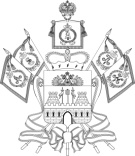 НОВОКУБАНСКИЙ РАЙОНАДМИНИСТРАЦИЯПРОЧНООКОПСКОГО СЕЛЬСКОГО ПОСЕЛЕНИЯ НОВОКУБАНСКОГО  РАЙОНАРЕШЕНИЕ27 ноября 2020 года	                                                           	№79	                                                          	ст. ПрочноокопскаяО передаче полномочий по внутреннему муниципальному финансовому контролюРуководствуясь Бюджетным кодексом Российской Федерации, в соответствии с Федеральным законом от 6 октября 2003 года № 131-ФЗ «Об общих принципах организации местного самоуправления в Российской Федерации», Совет Прочноокопского сельского поселения Новокубанского района решил:1. Передать часть полномочий по решению вопросов местного значения Прочноокопского сельского поселения Новокубанского района муниципальному образованию Новокубанский район с 1 января 2021 года по 31 декабря 2021 года по осуществлению внутреннего муниципального финансового контроля, включающего:- контроль за соблюдением бюджетного законодательства и иных нормативных правовых актов, регулирующих бюджетные правоотношения;- контроль за полнотой и достоверностью отчетности о реализации муниципальных программ, в том числе отчетности об исполнении муниципальных заданий;- контроль за соблюдением федерального, краевого  и муниципального законодательства в сфере закупок товаров, работ, услуг для обеспечения государственных и муниципальных нужд;- за использованием материальных ценностей, находящихся в собственности поселения;- за определением целевого использования бюджетных средств, обоснованности, экономности, результативности и эффективности финансово-хозяйственной деятельности объекта контроля;- за ведением бюджетного и бухгалтерского учета, составлением бюджетной и бухгалтерской отчетности об исполнении бюджета;- за эффективным управлением и распоряжением муниципальным имуществом, находящимся в собственности сельского поселения (в том числе имущества казны). Выявление использованного не по назначению муниципального имущества, выявление нарушений законодательства, содержащего нормы о порядке использования, распоряжения и сохранности муниципального имущества, находящегося на праве оперативного управления, поступлением в бюджет сельского поселения средств от его использования и распоряжения;- за операциями с бюджетными средствами, осуществляемыми  сельским поселением и учреждениями – получателями средств из бюджета поселения;- за выполнением условий исполнения муниципальных контрактов и гражданско-правовых договоров.2. Утвердить методику расчета иных межбюджетных трансфертов по осуществлению внутреннего муниципального финансового контроля, согласно приложению № 1 к настоящему решению.3. Заключить с администрацией муниципального образования Новокубанский район соглашение о передаче части полномочий по осуществлению внутреннего муниципального финансового контроля, по форме согласно приложению № 2 к настоящему решению.4. Финансовому отделу администрации Прочноокопского сельского поселения Новокубанского района (Шангина), предусмотреть в решении о бюджете Прочноокопского сельского поселения Новокубанского района на 2021 год денежные средства для обеспечения межбюджетных трансфертов, необходимых для осуществления передаваемых полномочий, в соответствии с расчетом, являющимся неотъемлемой частью Соглашения согласно приложения № 3 к настоящему решению.5. Контроль за исполнением настоящего решения возложить на комиссию Совета Прочноокопского сельского поселения Новокубанского района по финансам, бюджету, налогам и контролю (Саркисьян).6. Опубликовать настоящее решение в средствах массовой информации и обеспечить размещение (опубликование) на официальном сайте администрации Прочноокопского сельского поселения Новокубанского района в информационно-телекоммуникационной сети «Интернет».7. Настоящее решение вступает в силу со дня его официального опубликования в информационном бюллетене «Вестник Прочноокопского сельского поселения Новокубанского района».Глава Прочноокопского сельского поселения Новокубанского района                               Р.Ю. ЛысенкоПредседательСовета Прочноокопского сельского поселения Новокубанского районаД. Н. СимбирскийПриложение № 1УТВЕРЖДЕНрешением Совета Прочноокопского сельского поселения Новокубанского района от 27.11.2020 г. № _____          МЕТОДИКАрасчета иных межбюджетных трансфертов  бюджета на реализацию полномочий по решению вопросов местного значения Прочноокопского сельского поселения Новокубанского района по осуществлению внутреннего муниципального финансового контроляОбъем межбюджетных трансфертов на очередной год, предоставляемых из бюджета Прочноокопского сельского поселения Новокубанского района в бюджет муниципального образования Новокубанский район на реализацию полномочий по решению вопросов местного значения Прочноокопского сельского поселения Новокубанского района по осуществлению внутреннего муниципального финансового контроля, определяется по формуле:ОМТ= ФОТ*К(иных затрат)*К(объема работ)где,ОМТ – объем межбюджетных трансфертов;К(иных затрат) = 1,03 – коэффициент иных затрат, направляемых на материальное обеспечение полномочий внешнего муниципального финансового контроля;К(объема расходов) = 0,039 – коэффициент объема расходов определяется как совокупный объем расходов бюджетов поселений за отчетный период, входящих в состав муниципального образования Новокубанский район деленный на объем расходов бюджета Прочноокопского сельского поселения Новокубанского района за отчетный год;К(ч.пос.) = 0,059 -  коэффициент численности населения в городском поселении, определяется как численность населения района деленная на численность населения в городском поселении;К(ор) = 0,0493 – коэффициент объема работ определяется как коэффициент объема расходов 0,039 + коэффициент численности населения 0,059 деленный на 2..Начальник финансового отдела администрации Прочноокопского сельского поселения Новокубанского районаН.С.ШангинаПриложение № 2СОГЛАСОВАНОрешением Совета Прочноокопского сельского поселения Новокубанского районаот 27.11.2020 г. № _______Соглашение о передачи части полномочийг. Новокубанск					                                                                                «__» ___________Администрация муниципального образования Новокубанский район, в лице главы муниципального образования Новокубанский район Гомодина Александра Владимировича, действующего на основании  Устава, именуемая в дальнейшем «Администрация района» с одной стороны, и администрация Прочноокопского сельского поселения Новокубанского района в лице главы Прочноокопского сельского поселения Новокубанского района Лысенко Романа Юрьевича, действующего на основании Устава, именуемая в дальнейшем «Администрация поселения», с другой стороны, заключили настоящее соглашение о нижеследующем:1. Предмет соглашения1.1. Администрация поселения передает, а Администрация района принимает на себя часть полномочий, вытекающих из Федерального закона от 6 октября 2003 года № 131-ФЗ «Об общих принципах организации местного самоуправления в Российской Федерации», по решению вопроса местного значения поселения - осуществление полномочий по внутреннему муниципальному финансовому контролю, включающее:- контроль за соблюдением бюджетного законодательства и иных нормативных правовых актов, регулирующих бюджетные правоотношения;- контроль за полнотой и достоверностью отчетности о реализации муниципальных программ, в том числе отчетности об исполнении муниципальных заданий;- контроль за соблюдением федерального, краевого  и муниципального законодательства в сфере закупок товаров, работ, услуг для обеспечения государственных и муниципальных нужд;- за использованием материальных ценностей, находящихся в собственности поселения;- за определением целевого использования бюджетных средств, обоснованности, экономности, результативности и эффективности финансово-хозяйственной деятельности объекта контроля;- за ведением бюджетного и бухгалтерского учета, составлением бюджетной и бухгалтерской отчетности об исполнении бюджета;- за эффективным управлением и распоряжением муниципальным имуществом, находящимся в собственности сельского поселения (в том числе имущества казны). Выявление использованного не по назначению муниципального имущества, выявление нарушений законодательства, содержащего нормы о порядке использования, распоряжения и сохранности муниципального имущества, находящегося на праве оперативного управления, поступлением в бюджет сельского поселения средств от его использования и распоряжения;- за операциями с бюджетными средствами, осуществляемыми сельским поселением и учреждениями – получателями средств из бюджета поселения;- за выполнением условий исполнения муниципальных контрактов и гражданско-правовых договоров.2. Виды и методы осуществления финансового контроля.2.1. Контрольная деятельность делится на плановую и внеплановую.Плановая контрольная деятельность осуществляется в соответствии с ежегодно утвержденным планом.Внеплановая контрольная деятельность осуществляется на основании поручения главы муниципального образования Новокубанский район в связи со следующими обстоятельствами:- истечение срока исполнения объектом контроля ранее выданного представления или предписания об устранении выявленных нарушений бюджетного законодательства Российской Федерации и иных нормативных правовых актов, регулирующих бюджетные правоотношения;- поступление в Администрацию района  обращений и заявлений органов местного самоуправления муниципального образования Новокубанский район, физических и юридических лиц о нарушении объектом контроля бюджетного законодательства Российской Федерации и иных нормативных правовых актов, регулирующих бюджетные правоотношения;- появления информации в средствах массой информации о нарушениях объектом контроля бюджетного законодательства Российской Федерации и иных нормативных правовых актов, регулирующих бюджетные правоотношения.2.2. Методами осуществления финансового контроля являются проверки, ревизии, обследования, санкционированные операции. Результаты проверки, ревизии оформляются актом, результаты обследований оформляются заключением.2.3. При осуществлении полномочий по внутреннему муниципальному финансовому контролю Администрацией района:- проводятся проверки, ревизии, обследования;- направляются объектам контроля акты, заключения, представления и (или) предписания.3. Порядок определения и предоставления ежегодного объема межбюджетных трансфертов3.1. Переданные в соответствии с настоящим Соглашением полномочия осуществляются за счет средств межбюджетных трансфертов, передаваемых из бюджета сельского поселения в бюджет района.3.2. Объем денежных средств, выделяемых на исполнение полномочий предусмотренных пунктом 3.1 настоящего Соглашения, из бюджета сельского поселения бюджету района определяется в соответствии с приложением к Соглашению.4. Права и обязанности Администрации района4.1. Администрация района:4.1.1. Устанавливает в муниципальных правовых актах полномочия органа внутреннего муниципального финансового контроля по осуществлению предусмотренных настоящим Соглашением полномочий;4.1.2. Устанавливает штатную численность органа внутреннего муниципального финансового контроля по осуществлению предусмотренных настоящим Соглашением полномочий;4.1.3. Может устанавливать случаи и порядок использования собственных материальных ресурсов и финансовых средств Администрации района для осуществления,  предусмотренных настоящим Соглашением полномочий;4.1.4. Имеет право получать от органа внутреннего муниципального финансового контроля  информацию об осуществлении предусмотренных настоящим Соглашением полномочий и результатах проведенных контрольных и экспертно-аналитических мероприятиях.5. Права и обязанности Администрации поселения5.1.1. Утверждает в решении о бюджете поселения на очередной финансовый год иные межбюджетные трансферты бюджету муниципального района на осуществление переданных полномочий в объеме, определенном в соответствии с предусмотренным настоящим Соглашением порядком, и обеспечивает их перечисление в бюджет муниципального района;5.1.2. Направляет в орган внутреннего муниципального финансового контроля предложения о проведении  в рамках полномочий контрольных и экспертно-аналитических мероприятий, которые могут включать рекомендации по срокам, целям, задачам и исполнителям проводимых мероприятий, способы их проведения, проверяемые органы и организации;5.1.3. Рассматривает отчеты и заключения, а также предложения контрольно-счетного органа района по результатам проведения контрольных и экспертно-аналитических мероприятий;5.1.4. Имеет право опубликовывать информацию о проведенных мероприятиях в средствах массовой информации, направлять отчеты и заключения органа внутреннего муниципального финансового контроля;5.1.5. Рассматривает обращения органа внутреннего муниципального финансового контроля по поводу устранения препятствий для выполнения предусмотренных настоящим Соглашением полномочий, принимает необходимые для их устранения муниципальные правовые акты;5.1.6. Получает отчеты об использовании предусмотренных настоящим Соглашением иных межбюджетных трансфертов и информацию об осуществлении предусмотренных настоящим Соглашением полномочий;5.1.7. Имеет право приостановить перечисление предусмотренных настоящим Соглашением иных межбюджетных трансфертов в случае невыполнения  органом внутреннего муниципального финансового контроля своих обязательств.5.2. Стороны имеют право принимать иные меры, необходимые для реализации настоящего Соглашения.6. Контроль за осуществлением полномочий, ответственность сторон Соглашения6.1. Администрация поселения осуществляет контроль за исполнением передаваемых полномочий и за целевым использованием финансовых средств, передаваемых для осуществления полномочий.6.2. При обнаружении фактов ненадлежащего осуществления (или неосуществления) Администрацией района переданных ей полномочий, Администрацией поселения назначается комиссия для составления соответствующего протокола. Администрация района должна быть письменно уведомлена об этом не позднее, чем за 3 дня до начала работы соответствующей комиссии, и имеет право направить своих представителей для участия в работе комиссии.6.3. Установление факта ненадлежащего осуществления (или неосуществления) Администрацией район переданных ей полномочий является основанием для одностороннего расторжения данного Соглашения. Расторжение Соглашения влечет за собой возврат перечисленных трансфертов, за вычетом фактических расходов, подтвержденных документально, в 3-дневный срок с момента подписания Соглашения о расторжении или получения письменного уведомления о расторжении Соглашения.6.4. Администрация района несет ответственность за осуществление переданных им полномочий в той мере, в какой эти полномочия обеспечены финансовыми средствами.7. Вступление соглашения в силу, срок действия и порядок расторжения Соглашения7.1. Настоящее Соглашение вступает в силу с 1 января 2021 года и действует до 31 декабря 2021 года.7.2. Досрочное расторжение настоящего Соглашения возможно по взаимному согласию сторон.7.3. Расторжение настоящего Соглашения по инициативе одной из сторон возможно в случае, установленном вступившим в силу решением суда о нарушении другой стороной условий настоящего соглашения.7.4. Любые изменения или дополнения к настоящему Соглашению должны совершаться в письменной форме за подписью обеих сторон.7.5. Настоящее соглашение составляется в двух экземплярах, имеющих одинаковую юридическую силу, по одному для каждой из сторон.Юридические адреса и подписи сторон:Администрация муниципального образования Новокубанский  район352450, Краснодарский край, Новокубанский район, г.Новокубанск, ул.Первомайская, 151Глава муниципального образованияНовокубанский район ___________________А.В.ГомодинАдминистрация Прочноокопского сельского поселения Новокубанского района 352235, Краснодарский край, Новокубанский район, ул.Ленина,152 Глава Прочноокопского сельского поселения Новокубанского района________________ Р.Ю.Лысенко  Приложение № 3к решению Совета Прочноокопскогосельского  поселения Новокубанского районаот 27.11.2020 г. №РАСЧЕТиного межбюджетного трансферта  бюджета на реализацию полномочий по решению вопросов местного значения Прочноокопского сельского поселения Новокубанского района по осуществлению внутреннего муниципального финансового контроляОМТ= ФОТ(год)*К(иных затрат)*К(объема работ)ФОТ(год) = 570,9 тыс.рублей;К(иных затрат) = 1,03;К(объема работ) = 0,0493.ОМТ = 600,0 тыс.рублей*1,03*0,0493=28,99 тыс.рублейНачальник финансового отдела администрации Прочноокопского сельского поселения Новокубанского районаН.С.ШангинаКРАСНОДАРСКИЙ КРАЙНОВОКУБАНСКИЙ РАЙОНАДМИНИСТРАЦИЯПРОЧНООКОПСКОГО СЕЛЬСКОГО ПОСЕЛЕНИЯ НОВОКУБАНСКОГО  РАЙОНАРЕШЕНИЕ27 ноября 2020 года	                                                           	№80	                                                          	ст. ПрочноокопскаяО внесении изменений и дополнений в Решение Совета Прочноокопского сельского поселения Новокубанского района 23 декабря 2014 года № 46 «Об утверждении ведомственной целевой программы «Комплексное развитие систем коммунальной инфраструктуры муниципального образования Прочноокопское сельское поселение Новокубанского района Краснодарского края на период 20 лет (до 2032 года) с выделением первой очереди строительства – 10 лет с 2013 года до 2022 года и на перспективу до 2041 года»В соответствии со статьями 17, 35 Федерального закона от 06.10.200 № 131-ФЗ «Об общих принципах организации местного самоуправления в Российской Федерации», Устава Прочноокопского сельского поселения Новокубанского района:Внести в	ведомственную целевую программу «Комплексное развитие систем коммунальной инфраструктуры муниципального образования Прочноокопское сельское поселение Новокубанского района Краснодарского края на период 20 лет (до 2032 года) с выделением первой очереди строительства – 10 лет с 2013 года до 2022 года и на перспективу до 2041 года» утвержденную решением Совета Прочноокопского сельского поселения Новокубанского района от 23.12.2014 года № 46, (далее – Программа) следующие изменения:1) в паспорте Программы раздел «Объемы и источники финансирования программы» изложить в следующей редакции:2) раздел 5 «Программа инвестиционных проектов, обеспечивающих достижение целевых показателей» Программы пункт 2 таблицы 5.1 изложить в следующей редакции:5. Программа инвестиционных проектов, обеспечивающих достижение целевых показателейСвод инвестиционных проектовТаблица № 5.1Рисунок. Затраты по проектам системы водоснабжения по годам в %.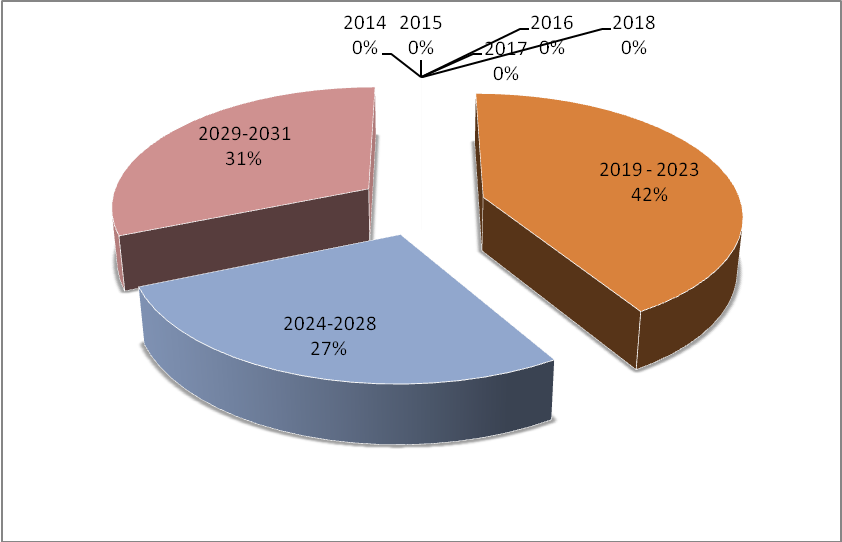 	3) Обосновывающие материалы приложение к программе комплексного развития систем коммунальной инфраструктуры муниципального образования Прочноокопское сельское поселение Новокубанского района Краснодарского края на период 20 лет (до 2032 г.) с выделением первой очереди строительства – 10 лет с 2013г. до 2022г. и на перспективу до 2041 года «Водоснабжение» том 2 изложить в следующей редакции:V. Предложения по строительству, реконструкции и модернизации линейных объектов системы водоснабжения МО Прочноокопское СПРеконструкция существующих сетей водопроводаСлабым звеном водопроводной сети являются ветхие трубы. На сегодняшний день износ сетей превысил критический уровень. Согласно амортизационным нормам расчетный срок эксплуатации стальных и асбестоцементных трубопроводов в коммунальном хозяйстве не превышает 20 – 25 лет, фактически срок службы трубопроводов еще меньше. Из этого следует, что нормативный, установленный срок службы исчерпали более 85% трубопроводов и для поддержания безаварийной работы сетей водопровода необходимо ежегодно в плановом порядке перекладывать 20% от протяженности эксплуатируемых трубопроводов. В случае, если планомерная замена изношенных трубопроводов не будет осуществляться, замену сетей все равно придется выполнить, но в порядке аварийных ремонтов, с большими затратами и неудобствами для потребителей воды.Расчёты позволяют спрогнозировать снижение основных показателей аварийности к расчетному сроку при условии финансирования выполнения предлагаемых мероприятий.При этом замена изношенных сетей и оборудования должна производиться с учётом использования современных технологических разработок с применением новых материалов и методов монтажа, что позволит, не изменяя потребительских свойств, сократить расходы на возобновление основных фондов.Проведение мероприятий по замене сетей в объёмах, предусмотренных Программой, позволит не только снизить аварийность и неучтённые расходы воды и утечки, но и создать необходимые условия для оптимизации гидравлического режима системы подачи и распределения воды в целом. Цели: Повышение надежности подачи водыСнижение неучтенных расходов за счет сокращения:Потерь при авариях;Скрытых утечек;полезных расходов на промывку сетей.Задачи:Перекладка до 5,4 км магистральных и уличных сетей водопровода в год (всего 26,89км);Проект направлен на достижение следующих показателей эффективности:Сокращение удельной аварийности.Сокращение неучтенных расходов и потерь воды, связанных с эксплуатацией сетей.Таблица 20. Демонтаж существующих сетей и водоводов5.2 Строительство новых водопроводных сетей Цель:Обеспечение услугами бесперебойного централизованного водоснабжения всего населения Прочноокопского СП.Задачи:Закольцовка существующих сетей.Проект направлен на достижение следующих показателей эффективности:Обеспечение подключения новых потребителей – 680 чел. - в период до 2031г.;Обеспечение надежности систем водоснабжения и бесперебойной подачи воды потребителям.Таблица 21. Строительство сетей хоз-бытового водопровода в Прочноокопском СПVII. Оценка капитальных вложений в новое строительство, реконструкцию и модернизацию объектов систем водоснабжения МО Прочноокопское СП7.1 Объем инвестицийОбъемы инвестиций определены на основе определения необходимых технических мероприятий по модернизации и развитию МО Прочноокопское сельское поселение, которые сформулированы на основе анализа текущего состояния ВКХ и изучения перспектив его долгосрочного развития.Общий объем инвестиций в систему водоснабжения на период 2013-2031гг. составляет 28240,04 тыс. руб.Данный объем инвестиций полностью включает в себя как первоочередные затраты на период до 2020г., так и проекты, направленные на реализацию генерального плана, включая инвестиции в водообеспечение новых территорий и населения, не имеющего в настоящее время централизованного водоснабжения, в течение всего периода до 2031 г. Крупные инвестиции необходимы в обеспечение централизованным водоснабжением сельского поселения и необходимостью практически полной перекладки существующих сетей водоснабжения к 2031 г. В случае реализации предлагаемых мероприятий за счёт различных источников финансирования, необходимо так же отметить, что системы водоснабжения существенно не усложнятся, и их эксплуатация не потребует дополнительного финансирования и усиления материально-технической базы эксплуатирующей организации.По результатам уточнения источников и объемов инвестирования графики инвестиций могут быть изменены по срокам, однако состав разработанных мероприятий и объемы капитальных затрат адекватны существующему уровню проблем, которые требуется решить в водопроводном хозяйстве МО Прочноокопское сельское поселение за расчетный период.Общий объем инвестиций в реализацию отраслевой схемы водоснабжения на период 2012-2031 включает в себя затраты бюджетов всех уровней на инженерное обеспечение существующих объектов, а также стратегических проектов, нацеленных на реализацию Генплана.Наиболее крупными являются необходимые инвестиции в реконструкцию существующих и прокладку новых сетей –28240,04тыс. рублей, в том числе:ст. Прочноокопская – 17715,01тыс. рублей;х. Фортштадт – 10525,03тыс. рублей.Всего отраслевой схемой водоснабжения предусматривается:Реконструкция водозабора мощностью 2,22 тыс. м3/сут;Замена и реконструкция существующих сетей водопровода в количестве 37,37 км;Прокладка 21,49 км сетей для населения, не имеющего централизованного водоснабжения.Модернизация и реконструкция существующих сетей и сооружений, направлена на повышение энергоэффективности, снижение потерь, неучтенных расходов и аварийности, обеспечение санитарных и экологических норм и правил при эксплуатации системы водоснабжения.7.2 График реализации проектов по системе водоснабженияСуммарные затраты на реализацию проектов по системе водоотведения на период 2013-2031 гг. составляют 28240,04 тыс. руб. Капитальные затраты по проектам системы водоотведения представлены в таблице 22.Таблица 22 Капитальные затраты по проектам системы водоснабжения, тыс. руб.Рисунок. Затраты по реконструкции водозаборных                                                                                                Рисунок. Затраты по строительству сетей водопровода по годам в %.сооружений и  сетей водопровода по годам в %.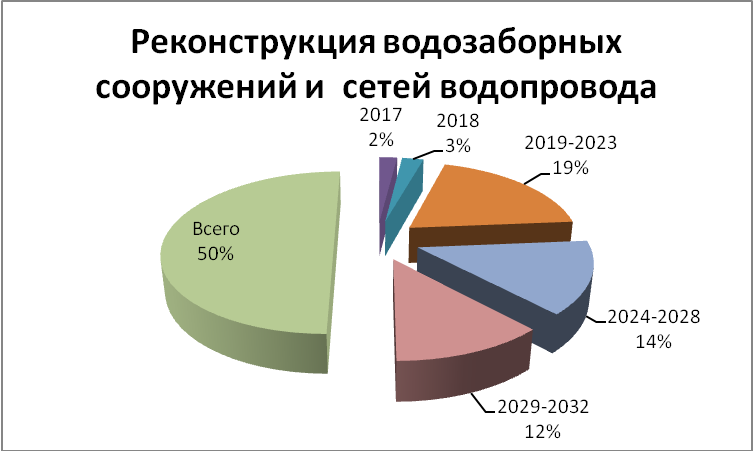 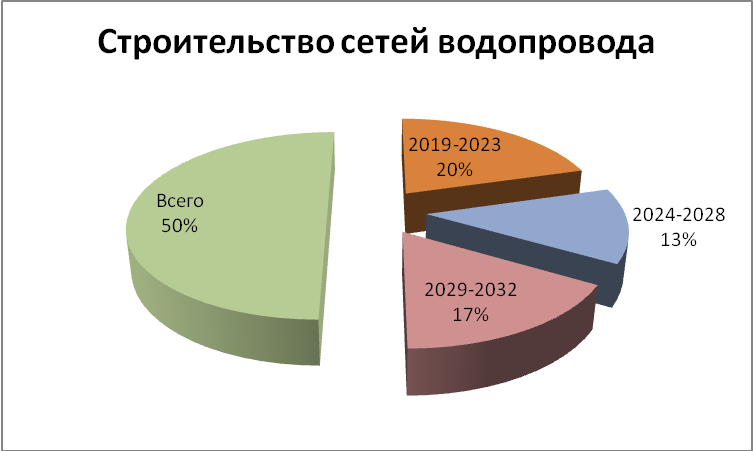 2. Контроль за выполнением настоящего решения возложить на комиссию Совета Прочноокопского сельского поселения Новокубанского района по планам и программам развития Прочноокопского сельского поселения Новокубанского района.3. Настоящее решение вступает в силу со дня его официального опубликования в информационном бюллетене «Вестник Прочноокопского сельского поселения Новокубанского района».КРАСНОДАРСКИЙ КРАЙНОВОКУБАНСКИЙ РАЙОНАДМИНИСТРАЦИЯПРОЧНООКОПСКОГО СЕЛЬСКОГО ПОСЕЛЕНИЯ НОВОКУБАНСКОГО  РАЙОНАРЕШЕНИЕ27 ноября 2020 года	                                                           	№81	                                                          	ст. ПрочноокопскаяО внесении изменений в решение Совета Прочноокопского сельского поселения Новокубанского района от 01 октября 2016 года №106 «О налоге на имущество физических лиц»В соответствии с Федеральным законом от 6 октября 2003 года № 131-ФЗ «Об общих принципах организации местного самоуправления в Российской Федерации», главой 32 Налогового кодекса Российской Федерации, Федеральным законом от 15 апреля 2019 года № 63-ФЗ «О внесении изменений в часть вторую Налогового кодекса Российской Федерации и статью 9 Федерального закона «О внесении изменений в части первую и вторую Налогового кодекса Российской Федерации и отдельные законодательные акты Российской Федерации о налогах и сборах», Федеральным законом от 29 сентября 2019 года № 325-ФЗ «О внесении изменений в части первую и вторую Налогового кодекса Российской Федерации», Федеральным законом от 29 сентября 2019 года № 321-ФЗ «О внесении изменений в часть вторую Налогового кодекса Российской Федерации», руководствуясь Уставом Прочноокопского сельского поселения Новокубанского района, Совет Прочноокопского сельского поселения Новокубанского района  р е ш и л:1. Внести изменения в решение Совета Прочноокопского сельского поселения Новокубанского района от 01 октября 2016 года №106 «О налоге на имущество физических лиц» (в редакции решения Совета от 17 ноября 2016 года №108, от 18 декабря 2017 года №143, от 24 сентября 2018 №172, от 26 ноября 2019 года № 35) (далее – Решение) изложив пункт 1, 2, 3, 4 решения в следующей редакции:«1. Установить и ввести с 1 января 2021 года на территории Прочноокопского сельского поселения Новокубанского района налог на имущество физических лиц с учетом особенностей, предусмотренных настоящим решением.2. Налоговая база определяется в отношении каждого объекта налогообложения как его кадастровая стоимость, внесенная в Единый государственный реестр недвижимости и подлежащая применению с 1 января года, являющегося налоговым периодом, с учетом особенностей, предусмотренных статьей 403 Налогового кодекса Российской Федерации.Установить налоговые ставки налога на имущество физических лиц исходя из кадастровой стоимости объектов налогообложения в следующих размерах:3. Помимо льготных категорий налогоплательщиков, установленных статьей 407 Налогового кодекса Российской Федерации, от уплаты налога на имущество физических лиц освобождаются:1) Многодетные семьи, признанные таковыми согласно Закону Краснодарского края от 22 февраля 2005 года № 836-КЗ «О социальной поддержке многодетных семей в Краснодарском крае», за исключением детей, находящихся на полном государственном обеспечении.4. Налоговые льготы предоставляются в порядке и случаях, установленных статьей 407 Налогового кодекса Российской Федерации (далее – НК РФ).Налогоплательщики-физические лица, имеющие право на налоговые льготы, установленные законодательством о налогах и сборах, представляют в налоговый орган по своему выбору заявление о предоставлении налоговой льготы, а также вправе представить документы, подтверждающие право налогоплательщика на налоговую льготу.Уведомление о выбранных объектах налогообложения, в отношении которых предоставляется налоговая льгота, представляется налогоплательщиками - физическими лицами в налоговый орган по своему выбору в срок, установленный п. 7 ст. 407 НК РФ. Уведомление о выбранных объектах налогообложения может быть представлено в налоговый орган через многофункциональный центр предоставления государственных или муниципальных услуг.».2. Копию настоящего решения направить в Межрайонную инспекцию Федеральной налоговой службы России № 13 по Краснодарскому краю для руководства в работе.3. Опубликовать настоящее решение в информационном бюллетене «Вестник Прочноокопского сельского поселения» и разместить на официальном сайте администрации Прочноокопского сельского поселения Новокубанского района в информационно-телекоммуникационной сети «Интернет».4. Контроль за выполнением настоящего решения возложить на комиссию Совета Прочноокопского городского поселения Новокубанского района  по финансам, бюджету, налогам и контролю (Саркисьян Р.В.).5. Настоящее Решение вступает в силу 1 января 2021 года, но не ранее, чем по истечении одного месяца со дня его официального опубликования в информационном бюллетене «Вестник Прочноокопского сельского поселения Новокубанского района» и подлежит размещению на официальном сайте администрации Прочноокопского сельского поселения Новокубанского района..ГлаваПрочноокопского сельского поселенияНовокубанского районаР.Ю.ЛысенкоПредседателяСовета Прочноокопского сельского поселенияНовокубанского районаД. Н. СимбирскийКРАСНОДАРСКИЙ КРАЙНОВОКУБАНСКИЙ РАЙОНАДМИНИСТРАЦИЯПРОЧНООКОПСКОГО СЕЛЬСКОГО ПОСЕЛЕНИЯ НОВОКУБАНСКОГО  РАЙОНАРАСПОРЯЖЕНИЕ 11 ноября 2020 года	                                                           	№_____	                                                          	ст. ПрочноокопскаяО проведении публичных слушаний по теме: «Проект бюджета Прочноокопского сельского поселения Новокубанского района на 2021 год»В соответствии с Федеральным законом от 6 октября 2003 года № 131-ФЗ  «Об общих принципах организации местного самоуправления в Российской Федерации», согласно Устава Прочноокопского сельского поселения Новокубанского района и в целях реализации прав населения  Прочноокопского сельского поселения Новокубанского района на участие в процессе принятия решений органами местного самоуправления Прочноокопского сельского поселения Новокубанского района:1. Назначить публичные слушания по теме: «Проект бюджета Прочноокопского сельского поселения Новокубанского района на 2021 год» на      2 декабря 2020 года.2. Начальнику финансового отдела администрации Прочноокопского сельского поселения Новокубанского района Н.С.Шангиной образовать организационный комитет по проведению публичных слушаний по теме: «Проект бюджета Прочноокопского сельского поселения Новокубанского района на 2021 год» в составе согласно приложению.3. Организационному комитету в срок до 30 ноября 2020 года определить перечень вопросов, подлежащих рассмотрению на публичных слушаниях по теме: «Проект бюджета Прочноокопского сельского поселения Новокубанского района на 2021 год».4. Контроль за исполнением настоящего распоряжения возложить на начальника финансового отдела администрации Прочноокопского сельского поселения Новокубанского района Н.С.Шангину.5. Настоящее  распоряжение вступает в силу со дня его подписания.ГлаваПрочноокопского сельского поселенияНовокубанского районаР.Ю.ЛысенкоПриложениек распоряжению администрации Прочноокопского сельского поселения Новокубанского районаот ____________ № __________Составорганизационного комитета по проведению публичных слушаний по теме: «Проект бюджета Прочноокопского сельского поселения Новокубанского района на 2021 год»ГлаваПрочноокопского сельского поселенияНовокубанского районаР.Ю.ЛысенкоКРАСНОДАРСКИЙ КРАЙНОВОКУБАНСКИЙ РАЙОНАДМИНИСТРАЦИЯПРОЧНООКОПСКОГО СЕЛЬСКОГО ПОСЕЛЕНИЯ НОВОКУБАНСКОГО  РАЙОНАПРОЕКТ ст. ПрочноокопскаяО бюджете Прочноокопского сельского поселения Новокубанского района на 2021 год1. Утвердить основные характеристики бюджета Прочноокопского сельского поселения Новокубанского района на 2021 год:1) общий объем доходов в сумме 21 876,8 тысяч рублей;2) общий объем расходов в сумме 21 876,8 тысяч рублей;3) верхний предел муниципального внутреннего долга Прочноокопского сельского поселения Новокубанского района на 1 января 2021 года в сумме 1600,0 тысяч рублей, в том числе верхний предел долга по муниципальным гарантиям Прочноокопского сельского поселения Новокубанского района в сумме 0,0 тысяч рублей;4) дефицит бюджета муниципального образования Новокубанский район в сумме 0,0 тысяч рублей.2. Утвердить перечень и коды главных администраторов доходов и закрепляемые за ними виды (подвиды) доходов бюджета Прочноокопского сельского поселения Новокубанского района и перечень главных администраторов источников финансирования дефицита бюджета Прочноокопского сельского поселения Новокубанского района согласно приложению № 1 к настоящему решению.3. Утвердить перечень и коды главных администраторов доходов – органов государственной власти Краснодарского края, применяемые в бюджете Прочноокопского сельского поселения Новокубанского района согласно приложению № 2 к настоящему решению3. Утвердить Объем доходов в бюджет Прочноокопского сельского поселения Новокубанского района по основным источникам на 2021 год в суммах согласно приложению № 3 к настоящему решению.4. Утвердить в составе доходов бюджета Прочноокопского сельского поселения Новокубанского района безвозмездные поступления из краевого бюджета в 2021 году согласно приложению № 3 к настоящему решению.5. Установить в соответствии с пунктом 2 статьи 184.1 Бюджетного кодекса Российской Федерации нормативы распределения доходов в бюджет Прочноокопского сельского поселения Новокубанского района на 2020 год согласно приложению № 4 к настоящему решению.6. Установить, что добровольные взносы и пожертвования, поступившие в бюджет Прочноокопского сельского поселения Новокубанского района, направляются в установленном порядке на увеличение расходов бюджета Прочноокопского сельского поселения Новокубанского района соответственно целям их предоставления.7. Утвердить распределение бюджетных ассигнований по разделам и подразделам классификации расходов бюджетов на 2021 год согласно приложению № 5 к настоящему решению.8. Утвердить распределение бюджетных ассигнований по целевым статьям (муниципальным программам Прочноокопского сельского поселения Новокубанского района и непрограммным направлениям деятельности), группам видов расходов классификации расходов бюджетов на 2021 год согласно приложению № 6 к настоящему решению.9. Утвердить ведомственную структуру расходов бюджета Прочноокопского сельского поселения Новокубанского района на 2021 год согласно приложению № 7 к настоящему решению.10. Утвердить в составе ведомственной структуры расходов бюджета Прочноокопского сельского поселения Новокубанского района на 2021 год перечень главных распорядителей средств бюджета Прочноокопского сельского поселения Новокубанского района, перечень разделов, подразделов, целевых статей (муниципальных программ Прочноокопского сельского поселения Новокубанского района и непрограммных направлений деятельности), групп видов расходов бюджета Прочноокопского сельского поселения Новокубанского района.11. Утвердить в составе ведомственной структуры расходов бюджета Прочноокопского сельского поселения Новокубанского района на 2021 год:1) общий объем бюджетных ассигнований, направляемых на исполнение публичных нормативных обязательств, в сумме 72,0 тысяч рублей;2) резервный фонд администрации Прочноокопского сельского поселения Новокубанского района в сумме 100,0 тысяч рублей.12. Утвердить источники внутреннего финансирования дефицита бюджета Прочноокопского сельского поселения Новокубанского района, перечень статей источников финансирования дефицитов бюджетов на 2021 год согласно приложению № 8 к настоящему решению.13. Остатки средств бюджета Прочноокопского сельского поселения Новокубанского района, сложившиеся на начало текущего финансового года направляются на оплату заключенных от имени Прочноокопского сельского поселения Новокубанского района муниципальных контрактов на поставку товаров, выполнение работ, оказание услуг, подлежавших в соответствии с условиями этих муниципальных контрактов оплате в отчетном финансовом году, в объеме, не превышающем суммы остатка неиспользованных бюджетных ассигнований на указанные цели, в случае осуществления заказчиком приемки поставленного товара, выполненной работы (ее результатов), оказанной услуги, а также отдельных этапов поставки товара, выполнения работы, оказания услуги указанных муниципальных контрактов в установленном законодательством порядке в отчетном финансовом году.14. Утвердить объем бюджетных ассигнований дорожного фонда Прочноокопского сельского поселения Новокубанского района на 2021 год в сумме 2 948,3тысяч рублей.15. Установить, что предоставление субсидий юридическим лицам (за исключением субсидий муниципальным учреждениям), индивидуальным предпринимателям, а также физическим лицам - производителям товаров, работ, услуг осуществляется в случаях, предусмотренных пунктом 16, и в порядке, предусмотренном принимаемыми в соответствии с настоящим решением нормативными правовыми актами органа местного самоуправления Прочноокопского сельского поселения Новокубанского района.16. Предоставление субсидий юридическим лицам (за исключением субсидий муниципальным учреждениям), индивидуальным предпринимателям, а также физическим лицам - производителям товаров, работ, услуг осуществляется в случаях:1) оказания поддержки субъектам малого и среднего предпринимательства;2) оказания мер социальной поддержки отдельным категориям граждан;3) создания финансовых и иных условий для обеспечения деятельности государственных унитарных предприятий поселения.17. Установить, что субсидии иным некоммерческим организациям, не являющимся муниципальными учреждениями, в соответствии с пунктом 2 статьи 78.1 Бюджетного кодекса Российской Федерации предоставляются в пределах бюджетных ассигнований, предусмотренных приложением № 7 к настоящему решению. Порядок определения объема и предоставления указанных субсидий устанавливается нормативными правовыми актами органа местного самоуправления Прочноокопского сельского поселения Новокубанского района.18. Установить, что администрация Прочноокопского сельского поселения Новокубанского района не вправе принимать решения, приводящие к увеличению в 2021 году штатной численности муниципальных служащих Прочноокопского сельского поселения Новокубанского района в органах местного самоуправления муниципального образования Новокубанский район, за исключением случаев принятия решений о наделении органов местного самоуправления дополнительными функциями в пределах установленной в соответствии с законодательством компетенции, требующими увеличения штатной численности.19. Утвердить программу муниципальных внутренних заимствований Прочноокопского сельского поселения Новокубанского района на 2021 год согласно приложению № 9 к настоящему решению.20. Утвердить программу муниципальных гарантий Прочноокопского сельского поселения Новокубанского района в валюте Российской Федерации на 2019 год согласно приложению № 10 к настоящему решению.21. Установить предельный объем муниципального долга Прочноокопского сельского поселения Новокубанского района на 2021 год в сумме 1600,0 тысяч рублей.22. Установить предельный объем расходов на обслуживание муниципального долга Прочноокопского сельского поселения Новокубанского района на 2021 год в сумме 5,0 тысяч рублей.23. Нормативные правовые акты Прочноокопского сельского поселения Новокубанского района подлежат приведению в соответствие с настоящим решением в двухмесячный срок со дня вступления в силу настоящего решения, за исключением случаев, установленных бюджетным законодательством Российской Федерации.24. Контроль за исполнением настоящего решения возложить на комиссию Совета Прочноокопского сельского поселения Новокубанского района по финансам, бюджету, налогам и контролю (Р.В.Саркисьян).25. Настоящее решение вступает в силу со дня его официального опубликования в информационном бюллетене «Вестник Прочноокопского сельского поселения Новокубанского района».ГлаваПрочноокопского сельского поселенияНовокубанского районаР.Ю.ЛысенкоПредседателяСовета Прочноокопского сельского поселенияНовокубанского районаД. Н. СимбирскийПриложение № 1к  решению Совета Прочноокопского сельского поселения Новокубанского района от ___________ № _____Перечень и коды главных администраторов доходов и закрепляемые за ними виды (подвиды) доходов бюджета Прочноокопского сельского поселения   Новокубанского района и перечень главных администраторов источников финансирования дефицита бюджета Прочноокопского сельского поселения Новокубанского районаГлаваПрочноокопского сельского поселенияНовокубанского районаР.Ю.ЛысенкоПриложение № 2к  решению Совета Прочноокопского сельского поселения Новокубанского района от ___________ № _____Перечень и коды главных администраторов доходов – органов государственной власти Краснодарского края, применяемыев бюджете Прочноокопского сельского поселения Новокубанского районаГлаваПрочноокопского сельского поселенияНовокубанского районаР.Ю.ЛысенкоПриложение № 3к  решению Совета Прочноокопского сельского поселения Новокубанского района от ___________ № _____Объем доходов в бюджет Прочноокопского сельского поселения Новокубанского района по основным источникам на 2021 годГлаваПрочноокопского сельского поселенияНовокубанского районаР.Ю.ЛысенкоПриложение № 4к  решению Совета Прочноокопского сельского поселения Новокубанского района от ___________ № _____Нормативы распределения доходов в бюджет Прочноокопского сельского поселения Новокубанского района на 2021 год(процентов)ГлаваПрочноокопского сельского поселенияНовокубанского районаР.Ю.ЛысенкоПриложение № 5к  решению Совета Прочноокопского сельского поселения Новокубанского района от ___________ № _____Распределение бюджетных ассигнований по разделам и подразделам  классификации расходов  бюджета Прочноокопского сельского поселения Новокубанского района на 2021 годГлаваПрочноокопского сельского поселенияНовокубанского районаР.Ю.ЛысенкоПриложение № 6к  решению Совета Прочноокопского сельского поселения Новокубанского района от ___________ № _____Распределение бюджетных ассигнований по целевым статьям (муниципальным программам Прочноокопского сельского поселения Новокубанского района и непрограммным направлениям деятельности), группам видов расходов классификации расходов бюджетов на 2021 годГлаваПрочноокопского сельского поселенияНовокубанского районаР.Ю.ЛысенкоПриложение № 7к  решению Совета Прочноокопского сельского поселения Новокубанского района от ___________ № _____Ведомственная структура расходов бюджета Прочноокопского сельского поселения на 2021 годГлаваПрочноокопского сельского поселенияНовокубанского районаР.Ю.ЛысенкоПриложение № 8к  решению Совета Прочноокопского сельского поселения Новокубанского района от ___________ № _____Источники внутреннего финансирования дефицита бюджета Прочноокопского сельского поселения Новокубанского района на 2021 годГлаваПрочноокопского сельского поселенияНовокубанского районаР.Ю.ЛысенкоПриложение № 9к  решению Совета Прочноокопского сельского поселения Новокубанского района от ___________ № _____Программа муниципальных внутренних заимствований Прочноокопского сельского поселения Новокубанского района на 2021 год					         (тыс.рублей)ГлаваПрочноокопского сельского поселенияНовокубанского районаР.Ю.ЛысенкоПриложение № 10к  решению Совета Прочноокопского сельского поселения Новокубанского района от ___________ № _____Программа муниципальных гарантий Прочноокопского сельского поселения Новокубанского района в валютеРоссийской Федерации на 2021 годРаздел 1. Перечень подлежащих предоставлению муниципальных гарантий Прочноокопского сельского поселения Новокубанского района на 2021 годРаздел 2. Общий объем бюджетных ассигнований, предусмотренных на исполнение муниципальных гарантий Прочноокопского сельского поселения Новокубанского район по возможным гарантийным случаям, в 2021 годуИнформационный бюллетень «Вестник Прочноокопского сельского поселения Новокубанского района»№ 11 от 30.11.2020 годаУчредитель: Совет Прочноокопского сельского поселения Новокубанского районаОбъемы и источники финансирования программыОбщий объем финансовых ресурсов, необходимых для реализации Программы комплексного развития систем коммунальной инфраструктуры Прочноокопского сельского поселения Новокубанского района составит в период 2014-2031 гг. -873,14 млн.рублей Объемы финансирования комплексной программы за счет средств краевого и местных бюджетов ежегодно будут уточняться исходя из возможностей бюджетов на соответствующий финансовый год.Ед.  изм.201420152016201720182019 - 20232024-20282029-2031ИТОГООбоснование2.Объем финансовых потребностей  по реализации программы  по водоснабжениютыс. руб.0000011,377,58,628,24Обосновывающие материалы, том 2 - Капитальные затраты  по проектам системы водоснабж.2.1.Реконструкция  и модернизация  существующих водозаборов и  сетей водоснабжениятыс. руб.0000,350,423,372,52,18,74Обосновывающие материалы, том 2 - Капитальные затраты  по проектам системы водоснабж.2.2. Строительство сетей водоснабжения и водозаборатыс. руб.00000856,519,5Обосновывающие материалы, том 2 - Капитальные затраты  по проектам системы водоснабж.№ п/пСуществующие сетиСуществующие сетиСтоимость, тыс.руб (без НДС)№ п/пДиаметр, ммМатериал трубПротяженность, мСтоимость, тыс.руб (без НДС)ст. Прочноокопскаяст. Прочноокопскаяст. Прочноокопскаяст. Прочноокопскаяст. Прочноокопская157сталь2500574,83276сталь2390831,183100сталь88003751,734150сталь54502949,075110пнд1740633,19Всего по Прочноокопскому СПВсего по Прочноокопскому СПВсего по Прочноокопскому СПВсего по Прочноокопскому СП8740,0№ п/пПроектируемые сетиПроектируемые сетиПроектируемые сетиСтоимость, тыс.руб (без НДС)№ п/пДиаметр, ммПротяженность, мМатериал трубСтоимость, тыс.руб (без НДС)ст. Прочноокопскаяст. Прочноокопскаяст. Прочноокопскаяст. Прочноокопскаяст. Прочноокопская 1502176пнд4113,58 2 802783пнд4861,43Итого ст. ПрочноокопскаяИтого ст. ПрочноокопскаяИтого ст. ПрочноокопскаяИтого ст. Прочноокопская8975,01х. Фортштадтх. Фортштадтх. Фортштадтх. Фортштадтх. Фортштадт 1802062пнд4922,44 21002072пнд5602,59Итого х. ФортштадтИтого х. ФортштадтИтого х. ФортштадтИтого х. Фортштадт10525,03Всего по Прочноокопскому СПВсего по Прочноокопскому СПВсего по Прочноокопскому СПВсего по Прочноокопскому СП19500,04№ п/пМероприятия201420152016201720182019-20232024-20282029-2032Всего1Реконструкция водозаборных сооружений и  сетей водопровода0,350,423,372,52,18,74Прочноокопское СП0,350,423,372,52,18,742Строительство сетей водопровода856,519,5ст. Прочноокопская549х. Фортштадт82,510,5ИТОГО:0000,350,4211,377,58,628,24№Налоговая ставка, %Объекты налогообложения10,21. Жилые дома, части жилых домов20,21.Квартиры, части квартир, комнаты;2. Единые недвижимые комплексы, в состав которых входит хотя бы один жилой дом;3. Хозяйственные строения или сооружения, площадь каждого из которых не превышает 50 кв. м. и которые расположены на земельных участках для ведения личного подсобного хозяйства, огородничества, садоводства или индивидуального жилищного строительства;4.Гаражи и машино-места, в том числе расположенные в объектах налогообложения, указанных в строке 3 таблицы30,21. Объекты незавершенного строительства в случае, если проектируемым назначением таких объектов является жилой дом411. Объекты налогообложения, включенные в перечень, определяемый в соответствии с пунктом 7 статьи 378.2 НК РФ;2. Объекты налогообложения, предусмотренные абзацем вторым пункта 10 статьи 378.2 НК РФ;3. Объекты налогообложения, кадастровая стоимость каждого из которых превышает 300 000 000 рублей50,5Прочие объекты налогообложения1.Шангина Наталия Сергеевна-начальник финансового отдела администрации Прочноокопского сельского поселения Новокубанского района;2.Круподёрова Елена Владимировна-ведущий специалист администрации Прочноокопского сельского поселения Новокубанского района;3.Овчарова Галина Васильевна-делопроизводитель  администрации Прочноокопского сельского поселения Новокубанского района;4.Шинкоренко Ольга Константиновна -Главный бухгалтер администрации Прочноокопского сельского поселения Новокубанского района;Код бюджетной классификации Российской ФедерацииКод бюджетной классификации Российской ФедерацииНаименование главного администратора доходов  и источников финансирования дефицита бюджета поселенияГлавного администратора доходов  бюджета поселениядоходов и источников финансирования дефицита бюджетапоселенияНаименование главного администратора доходов  и источников финансирования дефицита бюджета поселения992Администрация Прочноокопского сельского поселения9921 11 05035 10 0000 120Доходы от сдачи в аренду имущества, находящегося в оперативном управлении органов управления сельских поселений и созданных ими учреждений (за исключением имущества муниципальных бюджетных и автономных учреждений)9921 11 05075 10 0000 120Доходы от сдачи в аренду имущества, составляющего казну сельских поселений (за исключением земельных участков)9921 11 09045 10 0000 120Прочие поступления от использования имущества, находящегося в собственности сельских поселений (за исключением имущества муниципальных бюджетных и автономных учреждений, а также имущества муниципальных унитарных предприятий, в том числе казенных)9921 13 02995 10 0000 130Прочие доходы от компенсации затрат бюджетов сельских поселений9921 14 02052 10 0000 410Доходы от реализации имущества, находящегося в оперативном управлении учреждений, находящихся в ведении органов управления сельских поселений (за исключением имущества муниципальных бюджетных и автономных учреждений), в части реализации основных средств по указанному имуществу9921 14 02053 10 0000 410Доходы от реализации иного имущества, находящегося в собственности сельских поселений (за исключением имущества муниципальных бюджетных и автономных учреждений, а также имущества муниципальных унитарных предприятий, в том числе казенных), в части реализации основных средств по указанному имуществу9921 14 02052 10 0000 440Доходы от реализации имущества, находящегося в оперативном управлении учреждений, находящихся в ведении органов управления сельских поселений (за исключением имущества муниципальных бюджетных и автономных учреждений), в части реализации материальных запасов по указанному имуществу9921 14 02053 10 0000 440Доходы от реализации иного имущества, находящегося в собственности сельских поселений (за исключением имущества муниципальных бюджетных и автономных учреждений, а также имущества муниципальных унитарных предприятий, в том числе казенных), в части реализации материальных запасов по указанному имуществу9921 14 06025 10 0000 430Доходы от продажи земельных участков, находящихся в собственности сельских поселений (за исключением земельных участков муниципальных бюджетных и автономных учреждений)9921 16 07010 10 0000 140Штрафы, неустойки, пени, уплаченные в случае просрочки исполнения поставщиком (подрядчиком, исполнителем) обязательств, предусмотренных муниципальным контрактом, заключенным муниципальным органом, казенным учреждением сельского поселения9921 16 10031 10 0000 140Возмещение ущерба при возникновении страховых случаев, когда выгодоприобретателями выступают получатели средств бюджета сельского поселения9921 16 10061 10 0000 140Платежи в целях возмещения убытков, причиненных уклонением от заключения с муниципальным органом сельского поселения (муниципальным казенным учреждением) муниципального контракта (за исключением муниципального контракта, финансируемого за счет средств муниципального дорожного фонда)9921 16 10062 10 0000 140Платежи в целях возмещения убытков, причиненных уклонением от заключения с муниципальным органом сельского поселения (муниципальным казенным учреждением) муниципального контракта, финансируемого за счет средств муниципального дорожного фонда9921 16 10082 10 0000 140Платежи в целях возмещения ущерба при расторжении муниципального контракта, финансируемого за счет средств муниципального дорожного фонда сельского поселения, в связи с односторонним отказом исполнителя (подрядчика) от его исполнения9921 17 01050 10 0000 180Невыясненные поступления, зачисляемые в бюджеты сельских поселений9921 17 05050 10 0000 180Прочие неналоговые доходы бюджетов сельских поселений9922 02 15001 10 0000 150Дотации бюджетам сельских поселений на выравнивание бюджетной обеспеченности9922 02 15002 10 0000 150Дотации бюджетам сельских поселений на поддержку мер по обеспечению сбалансированности бюджетов9922 02 19999 10 0000 150Прочие дотации бюджетам сельских поселений9922 02 25027 10 0000 150Субсидии бюджетам сельских поселений на реализацию мероприятий государственной программы Российской Федерации «Доступная среда»9922 02 29999 10 0000 150Прочие субсидии бюджетам сельских поселений9922 02 30024 10 0000 150Субвенции бюджетам сельских поселений на выполнение передаваемых полномочий субъектов Российской Федерации9922 02 35118 10 0000 150Субвенции бюджетам сельских поселений на осуществление первичного воинского учета на территориях, где отсутствуют военные комиссариаты9922 02 39999 10 0000 150Прочие субвенции бюджетам сельских поселений9922 02 40014 10 0000 150Межбюджетные трансферты, передаваемые бюджетам сельских поселений из бюджетов муниципальных районов на осуществление части полномочий по решению вопросов местного значения в соответствии с заключенными соглашениями9922 02 49999 10 0000 150Прочие межбюджетные трансферты, передаваемые бюджетам сельских поселений9922 07 05020 10 0000 150Поступления от денежных пожертвований, предоставляемых физическими лицами получателям средств бюджетов сельских поселений9922 07 05030 10 0000 150Прочие безвозмездные поступления в бюджеты сельских поселений9922 08 05000 10 0000 150Перечисления из бюджетов сельских поселений (в бюджеты поселений) для осуществления возврата (зачета) излишне уплаченных или излишне взысканных сумм налогов, сборов и иных платежей, а также сумм процентов за несвоевременное осуществление такого возврата и процентов, начисленных на излишне взысканные суммы9922 18 60010 10 0000 150Доходы бюджетов сельских поселений от возврата остатков субсидий, субвенций и иных межбюджетных трансфертов, имеющих целевое назначение, прошлых лет из бюджетов муниципальных районов9922 19 60010 10 0000 150Возврат прочих остатков субсидий, субвенций и иных межбюджетных трансфертов, имеющих целевое назначение, прошлых лет из бюджетов сельских поселений99201 02 00 00 10 0000 710Получение кредитов от кредитных организаций бюджетами сельских поселений в валюте Российской Федерации99201 02 00 00 10 0000 810Погашение бюджетами сельских поселений кредитов от кредитных организаций в валюте Российской Федерации99201 03 01 00 10 0000 710Получение кредитов от других бюджетов бюджетной системы Российской Федерации бюджетами сельских поселений в валюте Российской Федерации99201 03 02 00 10 0000 810Погашение бюджетами сельских поселений бюджетных кредитов в иностранной валюте, предоставленных из федерального бюджета в рамках использования целевых иностранных кредитов (заимствований)99201 05 02 01 10 0000 510Увеличение прочих остатков денежных средств бюджетов сельских поселений99201 05 02 01 10 0000 610Уменьшение прочих остатков денежных средств бюджетов сельских поселенийКод бюджетной классификации Российской ФедерацииКод бюджетной классификации Российской ФедерацииНаименование главного администратора доходов  и источников финансирования дефицита бюджета поселенияГлавного администратора доходов  бюджета поселениядоходов и источников финансирования дефицита бюджетапоселенияНаименование главного администратора доходов  и источников финансирования дефицита бюджета поселения123805Министерство финансов Краснодарского края8051 16 18050 10 0000 140Денежные взыскания (штрафы) за нарушение бюджетного законодательства (в части бюджетов сельских поселений)821Департамент имущественных отношений Краснодарского края8211 16 51040 02 0000 140Денежные взыскания (штрафы), установленные законами субъектов Российской Федерации за несоблюдение муниципальных правовых актов, зачисляемые в бюджеты поселений816Министерство экономикиКраснодарского края8161 16 33050 10 0000 140Денежные взыскания (штрафы) за нарушение законодательства Российской Федерации о контрактной системе в сфере закупок товаров, работ, услуг для обеспечения государственных и муниципальных нужд для нужд сельских поселений910Контрольно-счетный орган муниципального образования Новокубанский район9101 16 18050 10 0000 140Денежные взыскания (штрафы) за нарушение бюджетного законодательства (в части бюджетов сельских поселений)(тыс. руб.)(тыс. руб.)КодНаименование доходаНаименование доходаНаименование доходаСуммаСумма1222331 00 00000 00 0000 000Налоговые и неналоговые доходыНалоговые и неналоговые доходыНалоговые и неналоговые доходы16 479,316 479,31 01 02000 01 0000 110Налог на доходы физических лиц*Налог на доходы физических лиц*Налог на доходы физических лиц*5 900,05 900,01 03 02230 01 0000 110Доходы от уплаты акцизовДоходы от уплаты акцизовДоходы от уплаты акцизов2 948,32 948,31 03 02240 01 0000 110Доходы от уплаты акцизовДоходы от уплаты акцизовДоходы от уплаты акцизов2 948,32 948,31 03 02250 01 0000 110Доходы от уплаты акцизовДоходы от уплаты акцизовДоходы от уплаты акцизов2 948,32 948,31 05 03000 01 0000 110Единый сельскохозяйственный налог*Единый сельскохозяйственный налог*Единый сельскохозяйственный налог*840,0840,01 06 01030 10 0000 110Налог на имущество физических лицНалог на имущество физических лицНалог на имущество физических лиц370,0370,01 06 06000 10 0000 110Земельный налог*Земельный налог*Земельный налог*6 180,06 180,01 11 00000 00 0000 000Доходы от использования имущества, находящегося в государственной и муниципальной собственностиДоходы от использования имущества, находящегося в государственной и муниципальной собственностиДоходы от использования имущества, находящегося в государственной и муниципальной собственности241,0241,01 11 05035 10 0000 120Доходы от сдачи в аренду имущества, находящегося в оперативном управлении органов управления поселений и созданных ими учреждений (за исключением имущества муниципальных бюджетных и автономных учреждений)Доходы от сдачи в аренду имущества, находящегося в оперативном управлении органов управления поселений и созданных ими учреждений (за исключением имущества муниципальных бюджетных и автономных учреждений)Доходы от сдачи в аренду имущества, находящегося в оперативном управлении органов управления поселений и созданных ими учреждений (за исключением имущества муниципальных бюджетных и автономных учреждений)241,0241,02 00 00000 00 0000 000Безвозмездные поступленияБезвозмездные поступленияБезвозмездные поступления5 397,55 397,52 02 00000 00 0000 000Безвозмездные поступления от других бюджетов бюджетной системы Российской ФедерацииБезвозмездные поступления от других бюджетов бюджетной системы Российской ФедерацииБезвозмездные поступления от других бюджетов бюджетной системы Российской Федерации5 397,55 397,52 02 10000 00 0000 150Дотации бюджетам бюджетной системы Российской ФедерацииДотации бюджетам бюджетной системы Российской ФедерацииДотации бюджетам бюджетной системы Российской Федерации5 178,15 178,12 02 15001 10 0000 150Дотации бюджетам сельских поселений на выравнивание бюджетной обеспеченностиДотации бюджетам сельских поселений на выравнивание бюджетной обеспеченностиДотации бюджетам сельских поселений на выравнивание бюджетной обеспеченности5 178,15 178,12 02 30000 00 0000 150Субвенции бюджетам субъектов РФ и муниципальных образованийСубвенции бюджетам субъектов РФ и муниципальных образованийСубвенции бюджетам субъектов РФ и муниципальных образований219,4219,42 02 30024 10 0000 150Субвенции бюджетам сельских поселений на выполнение передаваемых полномочий субъектов Российской ФедерацииСубвенции бюджетам сельских поселений на выполнение передаваемых полномочий субъектов Российской ФедерацииСубвенции бюджетам сельских поселений на выполнение передаваемых полномочий субъектов Российской Федерации3,83,82 02 35118 10 0000 150Субвенции бюджетам сельских поселений на осуществление первичного воинского учета на территориях, где отсутствуют военные комиссариатыСубвенции бюджетам сельских поселений на осуществление первичного воинского учета на территориях, где отсутствуют военные комиссариатыСубвенции бюджетам сельских поселений на осуществление первичного воинского учета на территориях, где отсутствуют военные комиссариаты215,6215,6ИТОГО  ДОХОДОВИТОГО  ДОХОДОВИТОГО  ДОХОДОВ21 876,821 876,8Наименование доходаместный бюджетВ части погашения задолженности и перерасчетов по отмененным налогам, сборам и иным обязательным платежам Земельный налог (по обязательствам, возникшим до 1 января 2006 года), мобилизуемый на территориях      поселений100Прочие     поступления   от денежных взысканий (штрафов)  и  иных   сумм   в   возмещение   ущерба, зачисляемые в бюджеты поселений100Прочие неналоговые доходы бюджетов поселений100Невыясненные поступления, зачисляемые в бюджеты субъектов Российской Федерации100ПоказательКоды бюджетной классификацииКоды бюджетной классификацииСуммаПоказательРазделПодразделСумма1234Всего расходов21876,8Общегосударственные вопросы010,06120,3Функционирование высшего должностного лица субъекта Российской Федерации и муниципального образования0102768,9Функционирование Правительства Российской Федерации, высших органов исполнительной власти субъектов Российской Федерации, местных администраций01044684,0Функционирование законодательных (представительных) органов государственной власти и представительных органов муниципальных образований010630,6Резервные фонды0111100,0Другие общегосударственные вопросы0113536,8Национальная оборона 0200215,6Мобилизационная и вневойсковая подготовка0203215,6Национальная безопасность и правоохранительная деятельность03003,5Поисковые и аварийно-спасательные учреждения0309Защита населения и территории от чрезвычайных ситуаций природного и техногенного характера, пожарная безопасность03103,5Национальная экономика04002952,3Дорожное хозяйство (дорожные фонды)04092948,3Другие общеэкономические вопросы04124Жилищно-коммунальное хозяйство05001381,7Коммунальное хозяйство0502100,0Благоустройство05031281,7Образование070080,0Развитие муниципальной службы070560,0Молодежная политика и оздоровление детей070720,0Культура, кинематография 080010901,4Культура 080110901,4Социальная политика1000112,0Пенсионное обеспечение100172,0Другие вопросы в области социальной политики100640,0Физическая культура и спорт1100110,0Физическая культура1101110,0Всего расходов21876,8(тысяч  рублей)(тысяч  рублей)№ п/пНаименование показателяНаименование показателяНаименование показателяНаименование показателяЦелевая статьяВид расходаСумма№ п/пНаименование показателяНаименование показателяНаименование показателяНаименование показателяЦелевая статьяВид расходаСумма1111234Всего расходовВсего расходовВсего расходовВсего расходов21876,81.Муниципальная программа Прочноокопского сельского поселения Новокубанского района "Социальная поддержка граждан "Муниципальная программа Прочноокопского сельского поселения Новокубанского района "Социальная поддержка граждан "Муниципальная программа Прочноокопского сельского поселения Новокубанского района "Социальная поддержка граждан "Муниципальная программа Прочноокопского сельского поселения Новокубанского района "Социальная поддержка граждан "0200000000112,0Развитие мер социальной поддержки отдельных категорий гражданРазвитие мер социальной поддержки отдельных категорий гражданРазвитие мер социальной поддержки отдельных категорий гражданРазвитие мер социальной поддержки отдельных категорий граждан021000000072,0Меры социальной поддержки отдельной категории пенсионеровМеры социальной поддержки отдельной категории пенсионеровМеры социальной поддержки отдельной категории пенсионеровМеры социальной поддержки отдельной категории пенсионеров021010000072,0Выплата дополнительного материального обеспечения, доплаты к пенсиямВыплата дополнительного материального обеспечения, доплаты к пенсиямВыплата дополнительного материального обеспечения, доплаты к пенсиямВыплата дополнительного материального обеспечения, доплаты к пенсиям021014001072,0Социальное обеспечение и иные выплаты населениюСоциальное обеспечение и иные выплаты населениюСоциальное обеспечение и иные выплаты населениюСоциальное обеспечение и иные выплаты населению021014001030072,0Поддержка социально ориентированных некоммерческих организацийПоддержка социально ориентированных некоммерческих организацийПоддержка социально ориентированных некоммерческих организацийПоддержка социально ориентированных некоммерческих организаций022000000040,0Оказание поддержки социально ориентированным некоммерческим организациям при реализации ими собственных общественно полезных программОказание поддержки социально ориентированным некоммерческим организациям при реализации ими собственных общественно полезных программОказание поддержки социально ориентированным некоммерческим организациям при реализации ими собственных общественно полезных программОказание поддержки социально ориентированным некоммерческим организациям при реализации ими собственных общественно полезных программ022010000040,0Мероприятия по поддержке социально ориентированных некоммерческих организацийМероприятия по поддержке социально ориентированных некоммерческих организацийМероприятия по поддержке социально ориентированных некоммерческих организацийМероприятия по поддержке социально ориентированных некоммерческих организаций022011016040,0Закупка товаров, работ и услуг для обеспечения государственных (муниципальных) нуждЗакупка товаров, работ и услуг для обеспечения государственных (муниципальных) нуждЗакупка товаров, работ и услуг для обеспечения государственных (муниципальных) нуждЗакупка товаров, работ и услуг для обеспечения государственных (муниципальных) нужд022011016020040,03.Муниципальная программа Прочноокопского сельского поселения Новокубанского района "Комплексное и устойчивое развитие в сфере строительства, архитектуры и дорожного хозяйства "Муниципальная программа Прочноокопского сельского поселения Новокубанского района "Комплексное и устойчивое развитие в сфере строительства, архитектуры и дорожного хозяйства "Муниципальная программа Прочноокопского сельского поселения Новокубанского района "Комплексное и устойчивое развитие в сфере строительства, архитектуры и дорожного хозяйства "Муниципальная программа Прочноокопского сельского поселения Новокубанского района "Комплексное и устойчивое развитие в сфере строительства, архитектуры и дорожного хозяйства "04000000002948,3Обеспечение безопасности дорожного движенияОбеспечение безопасности дорожного движенияОбеспечение безопасности дорожного движенияОбеспечение безопасности дорожного движения0420000000390,0Обеспечение безопасного участия детей в дорожном движенииОбеспечение безопасного участия детей в дорожном движенииОбеспечение безопасного участия детей в дорожном движенииОбеспечение безопасного участия детей в дорожном движении0420100000390,0Мероприятия по обеспечению безопасности дорожного движенияМероприятия по обеспечению безопасности дорожного движенияМероприятия по обеспечению безопасности дорожного движенияМероприятия по обеспечению безопасности дорожного движения0420110360390,0Закупка товаров, работ и услуг для обеспечения государственных (муниципальных) нуждЗакупка товаров, работ и услуг для обеспечения государственных (муниципальных) нуждЗакупка товаров, работ и услуг для обеспечения государственных (муниципальных) нуждЗакупка товаров, работ и услуг для обеспечения государственных (муниципальных) нужд0420110360200390,0Строительство, реконструкция и капитальный ремонт автомобильных дорог местного значенияСтроительство, реконструкция и капитальный ремонт автомобильных дорог местного значенияСтроительство, реконструкция и капитальный ремонт автомобильных дорог местного значенияСтроительство, реконструкция и капитальный ремонт автомобильных дорог местного значения044000000058,3Содержание автомобильных дорог местного значенияСодержание автомобильных дорог местного значенияСодержание автомобильных дорог местного значенияСодержание автомобильных дорог местного значения044001034058,3Закупки товаров, работ и услуг для обеспечения государственных (муниципальных) нуждЗакупки товаров, работ и услуг для обеспечения государственных (муниципальных) нуждЗакупки товаров, работ и услуг для обеспечения государственных (муниципальных) нуждЗакупки товаров, работ и услуг для обеспечения государственных (муниципальных) нужд044001034020058,3Строительство, реконструкция, капитальный ремонт и ремонт автомобильных дорог местного значенияСтроительство, реконструкция, капитальный ремонт и ремонт автомобильных дорог местного значенияСтроительство, реконструкция, капитальный ремонт и ремонт автомобильных дорог местного значенияСтроительство, реконструкция, капитальный ремонт и ремонт автомобильных дорог местного значения04400000002500Строительство, реконструкция, капитальный ремонт,  ремонт автомобильных дорог местного значенияСтроительство, реконструкция, капитальный ремонт,  ремонт автомобильных дорог местного значенияСтроительство, реконструкция, капитальный ремонт,  ремонт автомобильных дорог местного значенияСтроительство, реконструкция, капитальный ремонт,  ремонт автомобильных дорог местного значения04400103502500Закупка товаров, работ и услуг для обеспечения государственных (муниципальных) нуждЗакупка товаров, работ и услуг для обеспечения государственных (муниципальных) нуждЗакупка товаров, работ и услуг для обеспечения государственных (муниципальных) нуждЗакупка товаров, работ и услуг для обеспечения государственных (муниципальных) нужд044001035020025004.Муниципальная программа Прочноокопского сельского поселения Новокубанского района "Развитие жилищно - коммунального хозяйства"Муниципальная программа Прочноокопского сельского поселения Новокубанского района "Развитие жилищно - коммунального хозяйства"Муниципальная программа Прочноокопского сельского поселения Новокубанского района "Развитие жилищно - коммунального хозяйства"Муниципальная программа Прочноокопского сельского поселения Новокубанского района "Развитие жилищно - коммунального хозяйства"05000000001381,7Развитие водоснабжения и водоотведения населенных пунктовРазвитие водоснабжения и водоотведения населенных пунктовРазвитие водоснабжения и водоотведения населенных пунктовРазвитие водоснабжения и водоотведения населенных пунктов0510000000100,0Мероприятия по водоснабжению и водоотведению нселенных пунктовМероприятия по водоснабжению и водоотведению нселенных пунктовМероприятия по водоснабжению и водоотведению нселенных пунктовМероприятия по водоснабжению и водоотведению нселенных пунктов0510010390100,0Закупка товаров, работ и услуг для обеспечения государственных (муниципальных) нуждЗакупка товаров, работ и услуг для обеспечения государственных (муниципальных) нуждЗакупка товаров, работ и услуг для обеспечения государственных (муниципальных) нуждЗакупка товаров, работ и услуг для обеспечения государственных (муниципальных) нужд0510010390200100,0Благоустройство территории поселенияБлагоустройство территории поселенияБлагоустройство территории поселенияБлагоустройство территории поселения05400000001281,7Уличное освещениеУличное освещениеУличное освещениеУличное освещение05401000001000,0Мероприятия по благоустройству территории поселенияМероприятия по благоустройству территории поселенияМероприятия по благоустройству территории поселенияМероприятия по благоустройству территории поселения05401104101000,0Закупка товаров, работ и услуг для обеспечения государственных (муниципальных) нуждЗакупка товаров, работ и услуг для обеспечения государственных (муниципальных) нуждЗакупка товаров, работ и услуг для обеспечения государственных (муниципальных) нуждЗакупка товаров, работ и услуг для обеспечения государственных (муниципальных) нужд05401104102001000,0Прочие мероприятия по благоустройству территорииПрочие мероприятия по благоустройству территорииПрочие мероприятия по благоустройству территорииПрочие мероприятия по благоустройству территории0540400000281,7Мероприятия по благоустройству территории поселенияМероприятия по благоустройству территории поселенияМероприятия по благоустройству территории поселенияМероприятия по благоустройству территории поселения0540410410281,7Закупка товаров, работ и услуг для обеспечения государственных (муниципальных) нуждЗакупка товаров, работ и услуг для обеспечения государственных (муниципальных) нуждЗакупка товаров, работ и услуг для обеспечения государственных (муниципальных) нуждЗакупка товаров, работ и услуг для обеспечения государственных (муниципальных) нужд0540410410200281,75.Муниципальная программа Прочноокопского сельского поселения Новокубанского района "Обеспечение безопасности населения "Муниципальная программа Прочноокопского сельского поселения Новокубанского района "Обеспечение безопасности населения "Муниципальная программа Прочноокопского сельского поселения Новокубанского района "Обеспечение безопасности населения "Муниципальная программа Прочноокопского сельского поселения Новокубанского района "Обеспечение безопасности населения "06000000003,5Пожарная безопасностьПожарная безопасностьПожарная безопасностьПожарная безопасность06200000003,5Повышение уровня пожарной безопасности муниципальных учрежденийПовышение уровня пожарной безопасности муниципальных учрежденийПовышение уровня пожарной безопасности муниципальных учрежденийПовышение уровня пожарной безопасности муниципальных учреждений06201000003,5Мероприятия по обеспечению пожарной безопасностиМероприятия по обеспечению пожарной безопасностиМероприятия по обеспечению пожарной безопасностиМероприятия по обеспечению пожарной безопасности06201101403,5Закупка товаров, работ и услуг для обеспечения государственных (муниципальных) нуждЗакупка товаров, работ и услуг для обеспечения государственных (муниципальных) нуждЗакупка товаров, работ и услуг для обеспечения государственных (муниципальных) нуждЗакупка товаров, работ и услуг для обеспечения государственных (муниципальных) нужд06201101402003,56.Муниципальная программа Прочноокопского сельского поселения Новокубанского района "Развитие культуры "Муниципальная программа Прочноокопского сельского поселения Новокубанского района "Развитие культуры "Муниципальная программа Прочноокопского сельского поселения Новокубанского района "Развитие культуры "Муниципальная программа Прочноокопского сельского поселения Новокубанского района "Развитие культуры "070000000010901,4Отдельные мероприятия муниципальной программы «Развитие культуры»Отдельные мероприятия муниципальной программы «Развитие культуры»Отдельные мероприятия муниципальной программы «Развитие культуры»Отдельные мероприятия муниципальной программы «Развитие культуры»071000000010901,4Обеспечение деятельности муниципальных учрежденийОбеспечение деятельности муниципальных учрежденийОбеспечение деятельности муниципальных учрежденийОбеспечение деятельности муниципальных учреждений071010000010901,4Расходы на обеспечение деятельности (оказание услуг) подведомственных учреждений, в том числе на предоставление субсидий муниципальным бюджетным и автономным учреждениям субсидийРасходы на обеспечение деятельности (оказание услуг) подведомственных учреждений, в том числе на предоставление субсидий муниципальным бюджетным и автономным учреждениям субсидийРасходы на обеспечение деятельности (оказание услуг) подведомственных учреждений, в том числе на предоставление субсидий муниципальным бюджетным и автономным учреждениям субсидийРасходы на обеспечение деятельности (оказание услуг) подведомственных учреждений, в том числе на предоставление субсидий муниципальным бюджетным и автономным учреждениям субсидий071010059010801,4Расходы на выплаты персоналу в целях обеспечения выполнения функций государственными (муниципальными) органами, казенными учреждениями, органами управления государственными внебюджетными фондамиРасходы на выплаты персоналу в целях обеспечения выполнения функций государственными (муниципальными) органами, казенными учреждениями, органами управления государственными внебюджетными фондамиРасходы на выплаты персоналу в целях обеспечения выполнения функций государственными (муниципальными) органами, казенными учреждениями, органами управления государственными внебюджетными фондамиРасходы на выплаты персоналу в целях обеспечения выполнения функций государственными (муниципальными) органами, казенными учреждениями, органами управления государственными внебюджетными фондами07101005901009196,4Закупка товаров, работ и услуг для обеспечения государственных (муниципальных) нуждЗакупка товаров, работ и услуг для обеспечения государственных (муниципальных) нуждЗакупка товаров, работ и услуг для обеспечения государственных (муниципальных) нуждЗакупка товаров, работ и услуг для обеспечения государственных (муниципальных) нужд07101005902001581,0Иные бюджетные ассигнованияИные бюджетные ассигнованияИные бюджетные ассигнованияИные бюджетные ассигнования071010059080024,0Обеспечение реализации муниципальной программы и прочие мероприятия в области культурыОбеспечение реализации муниципальной программы и прочие мероприятия в области культурыОбеспечение реализации муниципальной программы и прочие мероприятия в области культурыОбеспечение реализации муниципальной программы и прочие мероприятия в области культуры0710200000100,0Мероприятия в области культурыМероприятия в области культурыМероприятия в области культурыМероприятия в области культуры0710210230100,0Закупка товаров, работ и услуг для обеспечения государственных (муниципальных) нуждЗакупка товаров, работ и услуг для обеспечения государственных (муниципальных) нуждЗакупка товаров, работ и услуг для обеспечения государственных (муниципальных) нуждЗакупка товаров, работ и услуг для обеспечения государственных (муниципальных) нужд0710210230200100,07.Муниципальная программа Прочноокопского сельского поселения Новокубанского района  «Развитие физической культуры и массового спорта»Муниципальная программа Прочноокопского сельского поселения Новокубанского района  «Развитие физической культуры и массового спорта»Муниципальная программа Прочноокопского сельского поселения Новокубанского района  «Развитие физической культуры и массового спорта»Муниципальная программа Прочноокопского сельского поселения Новокубанского района  «Развитие физической культуры и массового спорта»0800000000110,0Отдельные мероприятия муниципальной программыОтдельные мероприятия муниципальной программыОтдельные мероприятия муниципальной программыОтдельные мероприятия муниципальной программы0810000000110,0Создание условий, обеспечивающих возможность систематически заниматься физической культурой и спортомСоздание условий, обеспечивающих возможность систематически заниматься физической культурой и спортомСоздание условий, обеспечивающих возможность систематически заниматься физической культурой и спортомСоздание условий, обеспечивающих возможность систематически заниматься физической культурой и спортом0810100000110,0Мероприятия в области физической культуры и спортаМероприятия в области физической культуры и спортаМероприятия в области физической культуры и спортаМероприятия в области физической культуры и спорта0810110120110,0Закупка товаров, работ и услуг для обеспечения государственных (муниципальных) нуждЗакупка товаров, работ и услуг для обеспечения государственных (муниципальных) нуждЗакупка товаров, работ и услуг для обеспечения государственных (муниципальных) нуждЗакупка товаров, работ и услуг для обеспечения государственных (муниципальных) нужд0810110120200110,08.Муниципальная программа Прочноокопского сельского поселения Новокубанского района "Экономическое развитие"Муниципальная программа Прочноокопского сельского поселения Новокубанского района "Экономическое развитие"Муниципальная программа Прочноокопского сельского поселения Новокубанского района "Экономическое развитие"Муниципальная программа Прочноокопского сельского поселения Новокубанского района "Экономическое развитие"09000000004,0Государственная поддержка малого и среднего предпринимательстваГосударственная поддержка малого и среднего предпринимательстваГосударственная поддержка малого и среднего предпринимательстваГосударственная поддержка малого и среднего предпринимательства09100000004,0Поддержка малого и среднего предпринимательстваПоддержка малого и среднего предпринимательстваПоддержка малого и среднего предпринимательстваПоддержка малого и среднего предпринимательства09101101704,0Закупка товаров, работ и услуг для обеспечения государственных (муниципальных) нуждЗакупка товаров, работ и услуг для обеспечения государственных (муниципальных) нуждЗакупка товаров, работ и услуг для обеспечения государственных (муниципальных) нуждЗакупка товаров, работ и услуг для обеспечения государственных (муниципальных) нужд09101101702004,09.Муниципальная программа Прочноокопского сельского поселения Новокубанского района "Развитие муниципальной службы"Муниципальная программа Прочноокопского сельского поселения Новокубанского района "Развитие муниципальной службы"Муниципальная программа Прочноокопского сельского поселения Новокубанского района "Развитие муниципальной службы"Муниципальная программа Прочноокопского сельского поселения Новокубанского района "Развитие муниципальной службы"100000000060,0Отдельные мероприятия муниципальной программыОтдельные мероприятия муниципальной программыОтдельные мероприятия муниципальной программыОтдельные мероприятия муниципальной программы101000000055,0Профессиональная переподготовка, повышение квалификации и краткосрочное обучение по профильным направлениям деятельности муниципальных служащихПрофессиональная переподготовка, повышение квалификации и краткосрочное обучение по профильным направлениям деятельности муниципальных служащихПрофессиональная переподготовка, повышение квалификации и краткосрочное обучение по профильным направлениям деятельности муниципальных служащихПрофессиональная переподготовка, повышение квалификации и краткосрочное обучение по профильным направлениям деятельности муниципальных служащих101010000055,0Мероприятия по переподготовке и повышению квалификации кадровМероприятия по переподготовке и повышению квалификации кадровМероприятия по переподготовке и повышению квалификации кадровМероприятия по переподготовке и повышению квалификации кадров101011020055,0Закупки товаров, работ и услуг для обеспечения государственных (муниципальных) нуждЗакупки товаров, работ и услуг для обеспечения государственных (муниципальных) нуждЗакупки товаров, работ и услуг для обеспечения государственных (муниципальных) нуждЗакупки товаров, работ и услуг для обеспечения государственных (муниципальных) нужд101011020020055,0Противодействии коррупцииПротиводействии коррупцииПротиводействии коррупцииПротиводействии коррупции10200000005,0Мероприятия по противодействию коррупцииМероприятия по противодействию коррупцииМероприятия по противодействию коррупцииМероприятия по противодействию коррупции10200104405,0Закупки товаров, работ и услуг для обеспечения государственных (муниципальных) нуждЗакупки товаров, работ и услуг для обеспечения государственных (муниципальных) нуждЗакупки товаров, работ и услуг для обеспечения государственных (муниципальных) нуждЗакупки товаров, работ и услуг для обеспечения государственных (муниципальных) нужд10200104402005,010.Муниципальная программа Прочноокопского сельского поселения Новокубанского района "Молодежь Кубани"Муниципальная программа Прочноокопского сельского поселения Новокубанского района "Молодежь Кубани"Муниципальная программа Прочноокопского сельского поселения Новокубанского района "Молодежь Кубани"Муниципальная программа Прочноокопского сельского поселения Новокубанского района "Молодежь Кубани"110000000020,0Отдельные мероприятия муниципальной программы «Молодежь Кубани»Отдельные мероприятия муниципальной программы «Молодежь Кубани»Отдельные мероприятия муниципальной программы «Молодежь Кубани»Отдельные мероприятия муниципальной программы «Молодежь Кубани»111000000020,0Проведение мероприятий в сфере реализации молодежной политикиПроведение мероприятий в сфере реализации молодежной политикиПроведение мероприятий в сфере реализации молодежной политикиПроведение мероприятий в сфере реализации молодежной политики111010000020,0Мероприятия в области молодежной политикиМероприятия в области молодежной политикиМероприятия в области молодежной политикиМероприятия в области молодежной политики111011024020,0Закупки товаров, работ и услуг для обеспечения государственных (муниципальных) нуждЗакупки товаров, работ и услуг для обеспечения государственных (муниципальных) нуждЗакупки товаров, работ и услуг для обеспечения государственных (муниципальных) нуждЗакупки товаров, работ и услуг для обеспечения государственных (муниципальных) нужд111011024020020,011.Муниципальная программа Прочноокопского сельского поселения Новокубанского района "Информационное обеспечение жителей"Муниципальная программа Прочноокопского сельского поселения Новокубанского района "Информационное обеспечение жителей"Муниципальная программа Прочноокопского сельского поселения Новокубанского района "Информационное обеспечение жителей"Муниципальная программа Прочноокопского сельского поселения Новокубанского района "Информационное обеспечение жителей"1200000000100,0Отдельные мероприятия муниципальной программыОтдельные мероприятия муниципальной программыОтдельные мероприятия муниципальной программыОтдельные мероприятия муниципальной программы1210000000100,0Мероприятия по информационному обеспечению населенияМероприятия по информационному обеспечению населенияМероприятия по информационному обеспечению населенияМероприятия по информационному обеспечению населения1210010270100,0Закупки товаров, работ и услуг для обеспечения государственных (муниципальных) нуждЗакупки товаров, работ и услуг для обеспечения государственных (муниципальных) нуждЗакупки товаров, работ и услуг для обеспечения государственных (муниципальных) нуждЗакупки товаров, работ и услуг для обеспечения государственных (муниципальных) нужд1210010270200100,012.Муниципальная программа "Материально-техническое и программное обеспечение Прочноокопского сельского поселения Новокубанского района"Муниципальная программа "Материально-техническое и программное обеспечение Прочноокопского сельского поселения Новокубанского района"Муниципальная программа "Материально-техническое и программное обеспечение Прочноокопского сельского поселения Новокубанского района"Муниципальная программа "Материально-техническое и программное обеспечение Прочноокопского сельского поселения Новокубанского района"23 0 00 00000247,8Отдельные мероприятия муниципальной программыОтдельные мероприятия муниципальной программыОтдельные мероприятия муниципальной программыОтдельные мероприятия муниципальной программы23 1 00 00000247,8Мероприятия по информатизацииМероприятия по информатизацииМероприятия по информатизацииМероприятия по информатизации23 1 00 10510247,8Закупки товаров, работ и услуг для обеспечения государственных (муниципальных) нуждЗакупки товаров, работ и услуг для обеспечения государственных (муниципальных) нуждЗакупки товаров, работ и услуг для обеспечения государственных (муниципальных) нуждЗакупки товаров, работ и услуг для обеспечения государственных (муниципальных) нужд23 1 00 10510200247,813.Обеспечение деятельности органов местного самоуправления муниципального образованияОбеспечение деятельности органов местного самоуправления муниципального образованияОбеспечение деятельности органов местного самоуправления муниципального образованияОбеспечение деятельности органов местного самоуправления муниципального образования50000000005988,1Высшее должностное лицо Прочноокопского сельского поселения Новокубанского районаВысшее должностное лицо Прочноокопского сельского поселения Новокубанского районаВысшее должностное лицо Прочноокопского сельского поселения Новокубанского районаВысшее должностное лицо Прочноокопского сельского поселения Новокубанского района5010000000768,9Расходы на обеспечение функций органов местного самоуправленияРасходы на обеспечение функций органов местного самоуправленияРасходы на обеспечение функций органов местного самоуправленияРасходы на обеспечение функций органов местного самоуправления5010000190768,9Расходы на выплаты персоналу в целях обеспечения выполнения функций государственными (муниципальными) органами, казенными учреждениями, органами управления государственными внебюджетными фондамРасходы на выплаты персоналу в целях обеспечения выполнения функций государственными (муниципальными) органами, казенными учреждениями, органами управления государственными внебюджетными фондамРасходы на выплаты персоналу в целях обеспечения выполнения функций государственными (муниципальными) органами, казенными учреждениями, органами управления государственными внебюджетными фондамРасходы на выплаты персоналу в целях обеспечения выполнения функций государственными (муниципальными) органами, казенными учреждениями, органами управления государственными внебюджетными фондам5010000190100768,914.Контрольно-счетная палата администрации муниципального образованияКонтрольно-счетная палата администрации муниципального образованияКонтрольно-счетная палата администрации муниципального образованияКонтрольно-счетная палата администрации муниципального образования502000000030,6Контрольно-счетная палата муниципального образования Новокубанский районКонтрольно-счетная палата муниципального образования Новокубанский районКонтрольно-счетная палата муниципального образования Новокубанский районКонтрольно-счетная палата муниципального образования Новокубанский район502000000030,6Обеспечение деятельности контрольно-счетной палаты Новокубанского районаОбеспечение деятельности контрольно-счетной палаты Новокубанского районаОбеспечение деятельности контрольно-счетной палаты Новокубанского районаОбеспечение деятельности контрольно-счетной палаты Новокубанского района502020000030,6Расходы на обеспечение функций органов местного самоуправленияРасходы на обеспечение функций органов местного самоуправленияРасходы на обеспечение функций органов местного самоуправленияРасходы на обеспечение функций органов местного самоуправления502020019030,6Иные межбюджетные трансфертыИные межбюджетные трансфертыИные межбюджетные трансфертыИные межбюджетные трансферты502020019050030,615.Обеспечение деятельности администрации муниципального образованияОбеспечение деятельности администрации муниципального образованияОбеспечение деятельности администрации муниципального образованияОбеспечение деятельности администрации муниципального образования50500000005088,6Расходы на обеспечение функций органов местного самоуправленияРасходы на обеспечение функций органов местного самоуправленияРасходы на обеспечение функций органов местного самоуправленияРасходы на обеспечение функций органов местного самоуправления50500001904651,1Расходы на выплаты персоналу в целях обеспечения выполнения функций государственными (муниципальными) органами, казенными учреждениями, органами управления государственными внебюджетными фондамРасходы на выплаты персоналу в целях обеспечения выполнения функций государственными (муниципальными) органами, казенными учреждениями, органами управления государственными внебюджетными фондамРасходы на выплаты персоналу в целях обеспечения выполнения функций государственными (муниципальными) органами, казенными учреждениями, органами управления государственными внебюджетными фондамРасходы на выплаты персоналу в целях обеспечения выполнения функций государственными (муниципальными) органами, казенными учреждениями, органами управления государственными внебюджетными фондам50500001901004321,9Закупка товаров, работ и услуг для обеспечения государственных (муниципальных) нуждЗакупка товаров, работ и услуг для обеспечения государственных (муниципальных) нуждЗакупка товаров, работ и услуг для обеспечения государственных (муниципальных) нуждЗакупка товаров, работ и услуг для обеспечения государственных (муниципальных) нужд5050000190200221,7Иные бюджетные ассигнованияИные бюджетные ассигнованияИные бюджетные ассигнованияИные бюджетные ассигнования5050000190800107,5Прочие обязательства администрации муниципального образованияПрочие обязательства администрации муниципального образованияПрочие обязательства администрации муниципального образованияПрочие обязательства администрации муниципального образования5050010050189,0Социальное обеспечение и иные выплаты населениюСоциальное обеспечение и иные выплаты населениюСоциальное обеспечение и иные выплаты населениюСоциальное обеспечение и иные выплаты населению505001005020050,9Социальное обеспечение и иные выплаты населениюСоциальное обеспечение и иные выплаты населениюСоциальное обеспечение и иные выплаты населениюСоциальное обеспечение и иные выплаты населению5050010050300132,0Иные бюджетные ассигнованияИные бюджетные ассигнованияИные бюджетные ассигнованияИные бюджетные ассигнования50500100508006,1Осуществление внутреннего финансового контроляОсуществление внутреннего финансового контроляОсуществление внутреннего финансового контроляОсуществление внутреннего финансового контроля505001119029,1Межбюджетные трансфертыМежбюджетные трансфертыМежбюджетные трансфертыМежбюджетные трансферты505001119054029,1Осуществление первичного воинского учета на территориях, где отсутствуют военные комиссариатыОсуществление первичного воинского учета на территориях, где отсутствуют военные комиссариатыОсуществление первичного воинского учета на территориях, где отсутствуют военные комиссариатыОсуществление первичного воинского учета на территориях, где отсутствуют военные комиссариаты5050051180215,6Расходы на выплаты персоналу в целях обеспечения выполнения функций государственными (муниципальными) органами, казенными учреждениями, органами управления государственными внебюджетными фондамРасходы на выплаты персоналу в целях обеспечения выполнения функций государственными (муниципальными) органами, казенными учреждениями, органами управления государственными внебюджетными фондамРасходы на выплаты персоналу в целях обеспечения выполнения функций государственными (муниципальными) органами, казенными учреждениями, органами управления государственными внебюджетными фондамРасходы на выплаты персоналу в целях обеспечения выполнения функций государственными (муниципальными) органами, казенными учреждениями, органами управления государственными внебюджетными фондам5050051180100215,6Осуществление отдельных полномочий Краснодарского края по образованию и организации деятельности административных комиссийОсуществление отдельных полномочий Краснодарского края по образованию и организации деятельности административных комиссийОсуществление отдельных полномочий Краснодарского края по образованию и организации деятельности административных комиссийОсуществление отдельных полномочий Краснодарского края по образованию и организации деятельности административных комиссий50500601903,8Закупка товаров, работ и услуг для обеспечения государственных (муниципальных) нуждЗакупка товаров, работ и услуг для обеспечения государственных (муниципальных) нуждЗакупка товаров, работ и услуг для обеспечения государственных (муниципальных) нуждЗакупка товаров, работ и услуг для обеспечения государственных (муниципальных) нужд50500601902003,816.Реализация муниципальных функций администрации муниципального образованияРеализация муниципальных функций администрации муниципального образованияРеализация муниципальных функций администрации муниципального образованияРеализация муниципальных функций администрации муниципального образования5070000000100,0Финансовое обеспечение непредвиденных расходовФинансовое обеспечение непредвиденных расходовФинансовое обеспечение непредвиденных расходовФинансовое обеспечение непредвиденных расходов5070100000100,0Резервный фонд администрации муниципального образованияРезервный фонд администрации муниципального образованияРезервный фонд администрации муниципального образованияРезервный фонд администрации муниципального образования5070110530100,0Иные бюджетные ассигнованияИные бюджетные ассигнованияИные бюджетные ассигнованияИные бюджетные ассигнования5070110530800100,0Всего расходовВсего расходовВсего расходовВсего расходов21876,817.Муниципальная программа Прочноокопского сельского поселения Новокубанского района "Социальная поддержка граждан "Муниципальная программа Прочноокопского сельского поселения Новокубанского района "Социальная поддержка граждан "Муниципальная программа Прочноокопского сельского поселения Новокубанского района "Социальная поддержка граждан "Муниципальная программа Прочноокопского сельского поселения Новокубанского района "Социальная поддержка граждан "0200000000112,0Развитие мер социальной поддержки отдельных категорий гражданРазвитие мер социальной поддержки отдельных категорий гражданРазвитие мер социальной поддержки отдельных категорий гражданРазвитие мер социальной поддержки отдельных категорий граждан021000000072,0Меры социальной поддержки отдельной категории пенсионеровМеры социальной поддержки отдельной категории пенсионеровМеры социальной поддержки отдельной категории пенсионеровМеры социальной поддержки отдельной категории пенсионеров021010000072,0Выплата дополнительного материального обеспечения, доплаты к пенсиямВыплата дополнительного материального обеспечения, доплаты к пенсиямВыплата дополнительного материального обеспечения, доплаты к пенсиямВыплата дополнительного материального обеспечения, доплаты к пенсиям021014001072,0Социальное обеспечение и иные выплаты населениюСоциальное обеспечение и иные выплаты населениюСоциальное обеспечение и иные выплаты населениюСоциальное обеспечение и иные выплаты населению021014001030072,0Поддержка социально ориентированных некоммерческих организацийПоддержка социально ориентированных некоммерческих организацийПоддержка социально ориентированных некоммерческих организацийПоддержка социально ориентированных некоммерческих организаций022000000040,0Оказание поддержки социально ориентированным некоммерческим организациям при реализации ими собственных общественно полезных программОказание поддержки социально ориентированным некоммерческим организациям при реализации ими собственных общественно полезных программОказание поддержки социально ориентированным некоммерческим организациям при реализации ими собственных общественно полезных программОказание поддержки социально ориентированным некоммерческим организациям при реализации ими собственных общественно полезных программ022010000040,0Мероприятия по поддержке социально ориентированных некоммерческих организацийМероприятия по поддержке социально ориентированных некоммерческих организацийМероприятия по поддержке социально ориентированных некоммерческих организацийМероприятия по поддержке социально ориентированных некоммерческих организаций022011016040,0Закупка товаров, работ и услуг для обеспечения государственных (муниципальных) нуждЗакупка товаров, работ и услуг для обеспечения государственных (муниципальных) нуждЗакупка товаров, работ и услуг для обеспечения государственных (муниципальных) нуждЗакупка товаров, работ и услуг для обеспечения государственных (муниципальных) нужд022011016020040,0(тысяч  рублей)(тысяч  рублей)ПоказательКоды бюджетной классификацииКоды бюджетной классификацииКоды бюджетной классификацииКоды бюджетной классификацииКоды бюджетной классификацииСуммаПоказательРазделПодразделЦелевая статьяВид расходаСумма1234567Всего расходов21876,8Совет Прочноокопского сельского поселения Новокубанского района991000030,6Общегосударственные вопросы991010030,6Обеспечение деятельности финансовых, налоговых и таможенных органов и органов финансового (финансово-бюджетного) надзора991010630,6Обеспечение деятельности органов местного самоуправления муниципального образования9910106500000000030,6Контрольно-счетная палата администрации муниципального образования9910106502000000030,6Расходы на обеспечение функций органов местного самоуправления9910106502020019030,6Иные межбюджетные трансферты9910106502020019050030,6Администрация Прочноокопского сельского поселения Новокубанского района992000021846,2Общегосударственные вопросы99201006089,7Функционирование высшего должностного лица субъекта Российской Федерации и муниципального образования9920102768,9Обеспечение деятельности органов местного самоуправления муниципального образования99201025000000000768,9Высшее должностное лицо Прочноокопского сельского поселения Новокубанского района99201025010000000768,9Расходы на обеспечение функций органов местного самоуправления99201025010000190768,9Расходы на выплаты персоналу в целях обеспечения выполнения функций государственными (муниципальными) органами, казенными учреждениями, органами управления государственными внебюджетными фондами99201025010000190100768,9Функционирование Правительства Российской Федерации, высших исполнительных органов государственной власти субъектов Российской Федерации, местных администраций99201044684,0Обеспечение деятельности органов местного самоуправления муниципального образования992010450000000004651,1Обеспечение деятельности администрации муниципального образования992010450500000004651,1Расходы на обеспечение функций органов местного самоуправления992010450500001904651,1Расходы на выплаты персоналу в целях обеспечения выполнения функций государственными (муниципальными) органами, казенными учреждениями, органами управления государственными внебюджетными фондами992010450500001901004321,9Закупка товаров, работ и услуг для обеспечения государственных (муниципальных) нужд99201045050000190200221,7Иные бюджетные ассигнования99201045050000190800107,5Осуществление отдельных полномочий Краснодарского края по образованию и организации деятельности административных комиссий992010450500601903,8Закупка товаров, работ и услуг для обеспечения государственных (муниципальных) нужд992010450500601902003,8Осуществление внутреннего финансового контроля9920104505001119029,1Межбюджетные трансферты9920104505001119050029,1Резервные фонды9920111100,0Обеспечение деятельности органов местного самоуправления муниципального образования99201115000000000100,0Реализация муниципальных функций администрации муниципального образования99201115070000000100,0Финансовое обеспечение непредвиденных расходов99201115070100000100,0Резервный фонд администрации муниципального образования99201115070110530100,0Иные бюджетные ассигнования99201115070110530800100,0Другие общегосударственные вопросы9920113536,8Муниципальная программа Прочноокопского сельского поселения Новокубанского района  «Информационное обеспечение жителей»992011312 0 00 00000100,0Отдельные мероприятия муниципальной программы992011312 1 00 00000100,0Мероприятия по информационному обеспечению населения992011312 1 00 10270100,0Закупки товаров, работ и услуг для обеспечения государственных (муниципальных) нужд992011312 1 00 10270200,0100,0Муниципальная программа  «Материально-техническое и программное обеспечение Прочноокопского сельского поселения Новокубанского района»992011323 0 00 00000247,8Отдельные мероприятия муниципальной программы992011323 1 00 00000247,8Мероприятия по материально-техническому и программному обеспечению992011323 1 00 10510247,8Закупки товаров, работ и услуг для обеспечения государственных (муниципальных) нужд992011323 1 00 10510200,0247,8Обеспечение деятельности органов местного самоуправления муниципального образования99201135000000000189,0Обеспечение деятельности администрации муниципального образования99201135000000000189,0Прочие обязательства администрации муниципального образования99201135050010050189,0Закупки товаров, работ и услуг для обеспечения государственных (муниципальных) нужд9920113505001005020050,9Социальное обеспечение и иные выплаты населению99201135050010050300132,0Иные бюджетные ассигнования992011350500100508006,1Национальная оборона9920200215,6Мобилизационная и вневойсковая подготовка9920203215,6Обеспечение деятельности органов местного самоуправления муниципального образования99202035000000000215,6Осуществление первичного воинского учета на территориях, где отсутствуют военные комиссариаты99202035050051180215,6Расходы на выплату персоналу муниципальных органов99202035050051180100215,6Национальная безопасность и правоохранительная деятельность99203003,5Защита населения и территории от чрезвычайных ситуаций природного и техногенного характера, пожарная безопасность99203103,5Муниципальная программа Прочноокопского сельского поселения Новокубанского района "Обеспечение безопасности населения "992031006000000003,5Пожарная безопасность992031006200000003,5Мероприятия по обеспечению пожарной безопасности992031006201101403,5Закупка товаров, работ и услуг для обеспечения государственных (муниципальных) нужд992031006201101402003,5Национальная экономика99204002952,3Дорожное хозяйство (дорожные фонды)99204092948,3Муниципальная программа Прочноокопского сельского поселения Новокубанского района "Комплексное и устойчивое развитие в сфере строительства, архитектуры и дорожного хозяйства "992040904000000002948,3Обеспечение безопасности дорожного движения99204090420000000390Мероприятия по обеспечению безопасности дорожного движения99204090420110360390Закупка товаров, работ и услуг для обеспечения государственных (муниципальных) нужд99204090420110360200390Строительство, реконструкция, капитальный ремонт и ремонт автомобильных дорог местного значения9920409044000000058,3Содержание автомобильных дорог местного значения9920409044001034058,3Закупки товаров, работ и услуг для обеспечения государственных (муниципальных) нужд9920409044001034020058,3Строительство, реконструкция, капитальный ремонт и ремонт автомобильных дорог местного значения992040904400000002500,0Строительство, реконструкция, капитальный ремонт, ремонт автомобильных дорог месного значения992040904400103502500,0Закупка товаров, работ и услуг для обеспечения государственных (муниципальных) нужд992040904400103502002500,0Другие вопросы в области национальной экономики99204124,0Муниципальная программа Прочноокопского сельского поселения Новокубанского района "Экономическое развитие "992041209000000004,0Государственная поддержка малого и среднего предпринимательства992041209100000004,0Поддержка малого и среднего предпринимательства992041209101101704,0Закупка товаров, работ и услуг для обеспечения государственных (муниципальных) нужд992041209101101702004,0Жилищно-коммунальное хозяйство99205001381,7Коммунальное хозяйство9920502100,0Муниципальная программа Прочноокопского сельского поселения Новокубанского района "Развитие жилищно - коммунального хозяйства"99205020500000000100,0Развитие водоснабжения и водоотведения населенных пунктов99205020510000000100,0Мероприятия по водоснабжению и водоотведению населенных пунктов99205020510010390100,0Закупка товаров, работ и услуг для обеспечения государственных (муниципальных) нужд99205020510010390200100,0Благоустройство99205031281,7Муниципальная программа Прочноокопского сельского поселения Новокубанского района "Развитие жилищно - коммунального хозяйства"992050305000000001000,0Благоустройство территории поселения992050305400000001000,0Уличное освещение992050305401000001000,0Мероприятия по благоустройству территории поселения992050305401104101000,0Закупка товаров, работ и услуг для обеспечения государственных (муниципальных) нужд992050305401104102001000,0Прочие мероприятия по благоустройству территории992050305 4 04 00000281,7Мероприятия по благоустройству территории поселения992050305 4 04 10410281,7Закупки товаров, работ и услуг для обеспечения государственных (муниципальных) нужд992050305 4 04 10410200281,7Образование992070080,0Муниципальная программа Прочноокопского сельского поселения Новокубанского района «Развитие муниципальной службы »9920705100000000060,0Отдельные мероприятия муниципальной программы9920705101000000055,0Мероприятия по переподготовке и повышению квалификации кадров9920705101011020055,0Закупки товаров, работ и услуг для обеспечения государственных (муниципальных) нужд99207051010110200200,055,0Противодействии коррупции992070510200 000005,0Мероприятия по противодействию коррупции992070510200104405,0Закупки товаров, работ и услуг для обеспечения государственных (муниципальных) нужд99207051020010440200,05,0Молодежная политика992070720,0Муниципальная программа Прочноокопского сельского поселения Новокубанского района "Молодежь Кубани"9920707110000000020,0Отдельные мероприятия муниципальной программы «Молодежь Кубани»9920707111000000020,0Мероприятия в области молодежной политики9920707111011024020,0Закупки товаров, работ и услуг для обеспечения государственных (муниципальных) нужд9920707111011024020020,0Культура, кинематография992080010901,4Муниципальная программа Прочноокопского сельского поселения Новокубанского района "Развитие культуры"9920801070000000010901,4Отдельные мероприятия муниципальной программы «Развитие культуры»9920801071000000010901,4Расходы на обеспечение деятельности (оказание услуг) подведомственных учреждений, в том числе на предоставление субсидий муниципальным бюджетным и автономным учреждениям субсидий9920801071010059010801,4Расходы на выплаты персоналу в целях обеспечения выполнения функций государственными (муниципальными) органами, казенными учреждениями, органами управления государственными внебюджетными фондами992080107101005901009196,4Закупка товаров, работ и услуг для обеспечения государственных (муниципальных) нужд992080107101005902001581,0Иные бюджетные ассигнования9920801071010059080024,0Мероприятия в области культуры99208010710210230100,0Закупка товаров, работ и услуг для обеспечения государственных (муниципальных) нужд99208010710210230200100,0Социальная политика9921000112,0Пенсионное обеспечение992100172,0Муниципальная программа Прочноокопского сельского поселения Новокубанского района "Социальная поддержка граждан"9921001020000000072,0Развитие мер социальной поддержки отдельных категорий граждан9921001021000000072,0Выплата дополнительного материального обеспечения, доплаты к пенсиям9921001021014001072,0Социальное обеспечение и иные выплаты населению9921001021014001030072,0Другие вопросы в области социальной политики992100640,0Муниципальная программа Прочноокопского сельского поселения Новокубанского района "Социальная поддержка граждан"9921006020000000040,0Поддержка социально ориентированных некоммерческих организаций9921006022000000040,0Мероприятия по поддержке социально ориентированных некоммерческих организаций9921006022011016040,0Закупка товаров, работ и услуг для обеспечения государственных (муниципальных) нужд9921006022011016020040,0Физическая культура и спорт9921100110,0Физическая культура9921101110,0Муниципальная программа Прочноокопского сельского поселения Новокубанского района  «Развитие физической культуры и массового спорта»99211010800000000110,0Отдельные мероприятия муниципальной программы99211010810000000110,0Мероприятия в области физической культуры и спорта99211010810110120110,0Закупка товаров, работ и услуг для обеспечения государственных (муниципальных) нужд99211010810110120200110,0Всего расходов21876,8КодНаименование групп, подгрупп, статей, подстатей, элементов, программ, (подпрограмм), кодов экономической классификации, источников внутреннего финансирования дефицита бюджета.сумма992 01 05 00 00 00 0000 00Изменение остатков средств на счетах по учету средств бюджета0,0992 01 05 00 00 00 0000 500Увеличение остатков средств бюджетов-21876,8992 01 05 02 01 00 0000 510Увеличение прочих остатков денежных средств бюджетов-21876,8992 01 05 02 01 10 0000 510Увеличение прочих остатков денежных средств бюджетов поселений-21876,8992 01 05 00 00 00 0000 600Уменьшение остатков средств бюджетов21876,8992 01 05 02 01 00 0000 610Уменьшение прочих остатков денежных средств бюджетов21876,8992 01 05 02 01 10 0000 610Уменьшение прочих остатков денежных средств бюджетов поселений21876,8№ п/пНаименование Наименование Сумма1.Бюджетные кредиты, привлеченные в местный бюджет из бюджета субъекта Российской Федерации, всегоБюджетные кредиты, привлеченные в местный бюджет из бюджета субъекта Российской Федерации, всего0,01.В том числе:привлечение0,01.В том числе:погашение0,02.Кредиты от кредитных организаций, привлеченные в местный бюджет, всегоКредиты от кредитных организаций, привлеченные в местный бюджет, всего0,02.В том числе:привлечение0,02.В том числе:погашение0,03.0,03.в том числе:привлечение0,03.в том числе:погашение0,0№п/пНаправление (цель) гарантированияКатегории принципаловОбщий объем гарантий, тыс. рублейУсловия предоставления гарантийУсловия предоставления гарантийУсловия предоставления гарантийУсловия предоставления гарантий№п/пНаправление (цель) гарантированияКатегории принципаловОбщий объем гарантий, тыс. рублейналичие права регрессного требованияанализ финансового состояния принципалапредоставление обеспечения исполнения обязательств принципалаперед гарантоминые условия123456781.Предоставление муниципальных гарантий Не планируется0,00----ИтогоИтого0,00Бюджетные ассигнования на исполнение муниципальных гарантий Прочноокопского сельского поселения Новокубанского район по возможным гарантийным случаямОбъем,тыс. рублейЗа счет источников финансирования дефицита бюджета0,00Информационный бюллетень «Вестник Прочноокопского сельского поселения Новокубанского района»Адрес редакции-издателя:352235, Краснодарский край, Новокубанский район, ст. Прочноокопская, ул. Ленина 151.Главный редактор  Р.Ю.ЛысенкоНомер подписан к печати 30.11.2020г  в 10-00Тираж 20 экземпляровДата выхода бюллетеня 30.11.2020г  Распространяется бесплатно